Перечень вопросов и задач к экзаменам, зачетам, курсовому проектированию, лабораторным занятиям.Примерный перечень вопросов к экзамену 5 семестрКомпетенции: ОПК-3; ПК-1Содержание финансов как экономической категории. Специфические признаки и функции финансов.Финансовые ресурсы органов государственной власти и местного самоуправления, их источники, факторы роста и основные направления использования.Финансовые ресурсы субъектов хозяйствования, их источники, факторы роста и основные направления использования.Финансовые резервы как особая форма формирования и использования финансовых ресурсов.Система финансов государства. Характеристика сфер и звеньев финансовой системы, их взаимосвязь.Финансы коммерческих организаций. Особенности их формирования и использования финансовых ресурсов организаций в современных условиях.Особенности финансового механизма бюджетных и автономных учреждений.Особенности финансов казённых учреждений.Финансы индивидуальных предпринимателей, их особенности.Экономическое содержание государственных и муниципальных финансов, их роль в социально-экономической жизни общества.Характеристика бюджетных отношений, сущность и роль бюджета в регулировании экономики.Бюджетная система РФ: понятие, структура и принципы организации.Экономическая сущность и классификация доходов бюджетов.Экономическая сущность и классификация расходов бюджетов.Сбалансированность бюджетов. Оценка сбалансированности федерального бюджета.Дефицит бюджета и источники его финансирования.Государственные внебюджетные фонды РФ, их общая характеристика.Пенсионный фонд РФ, его место в системе пенсионного обеспечения в РФ.Фонд социального страхования РФ, его назначение.Федеральный и территориальный фонды обязательного медицинского страхования, их назначение.Основные направления бюджетной политики государства в современных условиях.Государственный (муниципальный) долг: понятие, состав, влияние на экономику.Управление государственным долгом.Внешние долговые требования.Понятие, стадии и участники бюджетного процесса.Особенности финансов домохозяйств.Формы и методы использования финансов для регулирования экономики.Содержание и значение финансовой политики. Особенности проведения финансовой политики РФ на современном этапе.Понятие финансового механизма. Его структура.Сущность финансов домохозяйств как экономической категории.Органы управления финансами, их задачи и функции.Доходы и расходы бюджета семьи.Содержание и значение финансового контроля. Организация финансового контроля в РФ, проблемы его совершенствования.Экономическая сущность и классификация доходов бюджета.Курсовая работаОбщие требования, методические рекомендации и задание по выполнению курсовой работы представлены в методических указаниях:Финансы : метод. пособие по выполнению курсовой работы / Н.А. Басина, Н.В. Дербас. – Хабаровск : Изд-во ДВГУПС, 2016. – 38 с. Примерный перечень вопросов по практической части курсовой работыКомпетенции: ОПК-3; ПК-1Оценочные средства для защиты курсовой работы представлены перечнем контрольных вопросов по теоретической и практической части. Контрольные вопросы по реферативной части курсовой работы определяются спецификой конкретной темы и по содержанию в общем соответствуют пунктам плана темы. Какие виды налоговых доходов преобладают в соответствующих бюджетах?Каково назначение безвозмездных поступлений в составе доходов бюджета субъекта РФ?Назовите основные федеральные целевые программы и непро-граммные направления деятельности, планируемые в рамках ФБ на текущий год.Назовите основные государственные программы субъекта РФ и непрограммные направления деятельности, планируемые в рамках регионального бюджета на текущий годВ чем сущность и преимущества программно-целевого метода планирования и оценки бюджетных расходов?Понятие сбалансированности бюджета.Назовите основные направления современной политики государства в области формирования доходов бюджета.Назовите источники финансирования дефицита федерального бюджета и бюджета субъекта РФ.По какому критерию в соответствии с БК РФ источники финансирования дефицита бюджета делятся на внутренние и внешние?Образец экзаменационного билетаПримерный перечень вопросов к зачету 6 семестрКомпетенция: ОПК-3; ПК-1Основные направления бюджетной политики государства в современных условиях.Государственный (муниципальный) долг: понятие, состав, влияние на экономику.Управление государственным долгом.Внешние долговые требования.Понятие, стадии и участники бюджетного процесса.Особенности финансов домохозяйств.Формы и методы использования финансов для регулирования экономики.Содержание и значение финансовой политики. Особенности проведения финансовой политики РФ на современном этапе.Понятие финансового механизма. Его структура.Сущность финансов домохозяйств как экономической категории.Органы управления финансами, их задачи и функции.Доходы и расходы бюджета семьи.Содержание и значение финансового контроля. Организация финансового контроля в РФ, проблемы его совершенствования.Экономическая сущность и классификация доходов бюджета.Тестовые задания. Оценка по результатам тестированияПоказатели и критерии оцениванияПроверка выполнения отдельного задания и теста в целом производится автоматически. Общий тестовый балл сообщается студенту сразу после окончания тестирования.Компетенции: ОПК-3; ПК-1Задание 1. Выберите правильный вариант ответа. Материальными носителями финансовых отношений являются:все денежные средства;финансовые ресурсы;валовой внутренний продукт;национальный доход.Задание 2. Вставьте пропущенный термин.______ – система экономических отношений по поводу образования, распределения и использования централизованных и децентрализованных фондов денежных средств в рамках распределения и перераспределения валового внутреннего продукта и национального дохода.Задание 3. Выберите правильные ответы. Предпосылки возникновения финансов:буржуазные революции в Европе;формирование бюджета стало носить системный характер;переход к денежной форме взимания налогов;великие географические открытия;возникновение денег.Задание 4. Установите соответствие между видом риска и его содержанием.Полный комплект тестовых заданий в корпоративной тестовой оболочке АСТ размещен на сервере УИТ ДВГУПС.МИНИСТЕРСТВО ТРАНСПОРТА РОССИЙСКОЙ ФЕДЕРАЦИИМИНИСТЕРСТВО ТРАНСПОРТА РОССИЙСКОЙ ФЕДЕРАЦИИМИНИСТЕРСТВО ТРАНСПОРТА РОССИЙСКОЙ ФЕДЕРАЦИИМИНИСТЕРСТВО ТРАНСПОРТА РОССИЙСКОЙ ФЕДЕРАЦИИМИНИСТЕРСТВО ТРАНСПОРТА РОССИЙСКОЙ ФЕДЕРАЦИИМИНИСТЕРСТВО ТРАНСПОРТА РОССИЙСКОЙ ФЕДЕРАЦИИМИНИСТЕРСТВО ТРАНСПОРТА РОССИЙСКОЙ ФЕДЕРАЦИИМИНИСТЕРСТВО ТРАНСПОРТА РОССИЙСКОЙ ФЕДЕРАЦИИМИНИСТЕРСТВО ТРАНСПОРТА РОССИЙСКОЙ ФЕДЕРАЦИИМИНИСТЕРСТВО ТРАНСПОРТА РОССИЙСКОЙ ФЕДЕРАЦИИМИНИСТЕРСТВО ТРАНСПОРТА РОССИЙСКОЙ ФЕДЕРАЦИИМИНИСТЕРСТВО ТРАНСПОРТА РОССИЙСКОЙ ФЕДЕРАЦИИМИНИСТЕРСТВО ТРАНСПОРТА РОССИЙСКОЙ ФЕДЕРАЦИИФедеральное агентство железнодорожного транспортаФедеральное агентство железнодорожного транспортаФедеральное агентство железнодорожного транспортаФедеральное агентство железнодорожного транспортаФедеральное агентство железнодорожного транспортаФедеральное агентство железнодорожного транспортаФедеральное агентство железнодорожного транспортаФедеральное агентство железнодорожного транспортаФедеральное агентство железнодорожного транспортаФедеральное агентство железнодорожного транспортаФедеральное агентство железнодорожного транспортаФедеральное агентство железнодорожного транспортаФедеральное агентство железнодорожного транспортаФедеральное государственное бюджетное образовательное учреждениевысшего образования"Дальневосточный государственный университет путей сообщения"(ДВГУПС)Федеральное государственное бюджетное образовательное учреждениевысшего образования"Дальневосточный государственный университет путей сообщения"(ДВГУПС)Федеральное государственное бюджетное образовательное учреждениевысшего образования"Дальневосточный государственный университет путей сообщения"(ДВГУПС)Федеральное государственное бюджетное образовательное учреждениевысшего образования"Дальневосточный государственный университет путей сообщения"(ДВГУПС)Федеральное государственное бюджетное образовательное учреждениевысшего образования"Дальневосточный государственный университет путей сообщения"(ДВГУПС)Федеральное государственное бюджетное образовательное учреждениевысшего образования"Дальневосточный государственный университет путей сообщения"(ДВГУПС)Федеральное государственное бюджетное образовательное учреждениевысшего образования"Дальневосточный государственный университет путей сообщения"(ДВГУПС)Федеральное государственное бюджетное образовательное учреждениевысшего образования"Дальневосточный государственный университет путей сообщения"(ДВГУПС)Федеральное государственное бюджетное образовательное учреждениевысшего образования"Дальневосточный государственный университет путей сообщения"(ДВГУПС)Федеральное государственное бюджетное образовательное учреждениевысшего образования"Дальневосточный государственный университет путей сообщения"(ДВГУПС)Федеральное государственное бюджетное образовательное учреждениевысшего образования"Дальневосточный государственный университет путей сообщения"(ДВГУПС)Федеральное государственное бюджетное образовательное учреждениевысшего образования"Дальневосточный государственный университет путей сообщения"(ДВГУПС)Федеральное государственное бюджетное образовательное учреждениевысшего образования"Дальневосточный государственный университет путей сообщения"(ДВГУПС)Федеральное государственное бюджетное образовательное учреждениевысшего образования"Дальневосточный государственный университет путей сообщения"(ДВГУПС)Федеральное государственное бюджетное образовательное учреждениевысшего образования"Дальневосточный государственный университет путей сообщения"(ДВГУПС)Федеральное государственное бюджетное образовательное учреждениевысшего образования"Дальневосточный государственный университет путей сообщения"(ДВГУПС)Федеральное государственное бюджетное образовательное учреждениевысшего образования"Дальневосточный государственный университет путей сообщения"(ДВГУПС)Федеральное государственное бюджетное образовательное учреждениевысшего образования"Дальневосточный государственный университет путей сообщения"(ДВГУПС)Федеральное государственное бюджетное образовательное учреждениевысшего образования"Дальневосточный государственный университет путей сообщения"(ДВГУПС)Федеральное государственное бюджетное образовательное учреждениевысшего образования"Дальневосточный государственный университет путей сообщения"(ДВГУПС)Федеральное государственное бюджетное образовательное учреждениевысшего образования"Дальневосточный государственный университет путей сообщения"(ДВГУПС)Федеральное государственное бюджетное образовательное учреждениевысшего образования"Дальневосточный государственный университет путей сообщения"(ДВГУПС)Федеральное государственное бюджетное образовательное учреждениевысшего образования"Дальневосточный государственный университет путей сообщения"(ДВГУПС)Федеральное государственное бюджетное образовательное учреждениевысшего образования"Дальневосточный государственный университет путей сообщения"(ДВГУПС)Байкало-Амурский институт железнодорожного транспорта - филиал федерального государственного бюджетного образовательного учреждения высшего образования «Дальневосточный государственный университет путей сообщения» в г. ТындеБайкало-Амурский институт железнодорожного транспорта - филиал федерального государственного бюджетного образовательного учреждения высшего образования «Дальневосточный государственный университет путей сообщения» в г. ТындеБайкало-Амурский институт железнодорожного транспорта - филиал федерального государственного бюджетного образовательного учреждения высшего образования «Дальневосточный государственный университет путей сообщения» в г. ТындеБайкало-Амурский институт железнодорожного транспорта - филиал федерального государственного бюджетного образовательного учреждения высшего образования «Дальневосточный государственный университет путей сообщения» в г. ТындеБайкало-Амурский институт железнодорожного транспорта - филиал федерального государственного бюджетного образовательного учреждения высшего образования «Дальневосточный государственный университет путей сообщения» в г. ТындеБайкало-Амурский институт железнодорожного транспорта - филиал федерального государственного бюджетного образовательного учреждения высшего образования «Дальневосточный государственный университет путей сообщения» в г. ТындеБайкало-Амурский институт железнодорожного транспорта - филиал федерального государственного бюджетного образовательного учреждения высшего образования «Дальневосточный государственный университет путей сообщения» в г. ТындеБайкало-Амурский институт железнодорожного транспорта - филиал федерального государственного бюджетного образовательного учреждения высшего образования «Дальневосточный государственный университет путей сообщения» в г. ТындеБайкало-Амурский институт железнодорожного транспорта - филиал федерального государственного бюджетного образовательного учреждения высшего образования «Дальневосточный государственный университет путей сообщения» в г. ТындеБайкало-Амурский институт железнодорожного транспорта - филиал федерального государственного бюджетного образовательного учреждения высшего образования «Дальневосточный государственный университет путей сообщения» в г. ТындеБайкало-Амурский институт железнодорожного транспорта - филиал федерального государственного бюджетного образовательного учреждения высшего образования «Дальневосточный государственный университет путей сообщения» в г. ТындеБайкало-Амурский институт железнодорожного транспорта - филиал федерального государственного бюджетного образовательного учреждения высшего образования «Дальневосточный государственный университет путей сообщения» в г. ТындеБайкало-Амурский институт железнодорожного транспорта - филиал федерального государственного бюджетного образовательного учреждения высшего образования «Дальневосточный государственный университет путей сообщения» в г. Тынде(БАмИЖТ - филиал ДВГУПС в г. Тынде)(БАмИЖТ - филиал ДВГУПС в г. Тынде)(БАмИЖТ - филиал ДВГУПС в г. Тынде)(БАмИЖТ - филиал ДВГУПС в г. Тынде)(БАмИЖТ - филиал ДВГУПС в г. Тынде)(БАмИЖТ - филиал ДВГУПС в г. Тынде)(БАмИЖТ - филиал ДВГУПС в г. Тынде)(БАмИЖТ - филиал ДВГУПС в г. Тынде)(БАмИЖТ - филиал ДВГУПС в г. Тынде)(БАмИЖТ - филиал ДВГУПС в г. Тынде)(БАмИЖТ - филиал ДВГУПС в г. Тынде)(БАмИЖТ - филиал ДВГУПС в г. Тынде)(БАмИЖТ - филиал ДВГУПС в г. Тынде)УТВЕРЖДАЮУТВЕРЖДАЮУТВЕРЖДАЮУТВЕРЖДАЮУТВЕРЖДАЮУТВЕРЖДАЮЗам. директора по УРЗам. директора по УРЗам. директора по УРЗам. директора по УРБАмИЖТ - филиала ДВГУПС в г. Тынде_______________________Гашенко С.А.БАмИЖТ - филиала ДВГУПС в г. Тынде_______________________Гашенко С.А.БАмИЖТ - филиала ДВГУПС в г. Тынде_______________________Гашенко С.А.БАмИЖТ - филиала ДВГУПС в г. Тынде_______________________Гашенко С.А.БАмИЖТ - филиала ДВГУПС в г. Тынде_______________________Гашенко С.А.БАмИЖТ - филиала ДВГУПС в г. Тынде_______________________Гашенко С.А.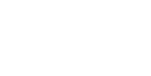 30.06.202230.06.202230.06.202230.06.202230.06.202230.06.2022РАБОЧАЯ ПРОГРАММАРАБОЧАЯ ПРОГРАММАРАБОЧАЯ ПРОГРАММАРАБОЧАЯ ПРОГРАММАРАБОЧАЯ ПРОГРАММАРАБОЧАЯ ПРОГРАММАРАБОЧАЯ ПРОГРАММАРАБОЧАЯ ПРОГРАММАРАБОЧАЯ ПРОГРАММАРАБОЧАЯ ПРОГРАММАРАБОЧАЯ ПРОГРАММАРАБОЧАЯ ПРОГРАММАРАБОЧАЯ ПРОГРАММАдисциплиныдисциплиныФинансыФинансыФинансыФинансыФинансыФинансыФинансыФинансыФинансыФинансыФинансыФинансыФинансыФинансыФинансыФинансыФинансыФинансыФинансыФинансыФинансыФинансы38.05.01 Экономическая безопасность 38.05.01 Экономическая безопасность 38.05.01 Экономическая безопасность 38.05.01 Экономическая безопасность 38.05.01 Экономическая безопасность 38.05.01 Экономическая безопасность 38.05.01 Экономическая безопасность 38.05.01 Экономическая безопасность 38.05.01 Экономическая безопасность 38.05.01 Экономическая безопасность 38.05.01 Экономическая безопасность 38.05.01 Экономическая безопасность 38.05.01 Экономическая безопасность Составитель(и):Составитель(и):Составитель(и):Ст.преподаватель, Сосоновская Ю.Н.Ст.преподаватель, Сосоновская Ю.Н.Ст.преподаватель, Сосоновская Ю.Н.Ст.преподаватель, Сосоновская Ю.Н.Ст.преподаватель, Сосоновская Ю.Н.Ст.преподаватель, Сосоновская Ю.Н.Ст.преподаватель, Сосоновская Ю.Н.Ст.преподаватель, Сосоновская Ю.Н.Ст.преподаватель, Сосоновская Ю.Н.Ст.преподаватель, Сосоновская Ю.Н.Ст.преподаватель, Сосоновская Ю.Н.Ст.преподаватель, Сосоновская Ю.Н.Ст.преподаватель, Сосоновская Ю.Н.Ст.преподаватель, Сосоновская Ю.Н.Ст.преподаватель, Сосоновская Ю.Н.Ст.преподаватель, Сосоновская Ю.Н.Ст.преподаватель, Сосоновская Ю.Н.Ст.преподаватель, Сосоновская Ю.Н.Ст.преподаватель, Сосоновская Ю.Н.Ст.преподаватель, Сосоновская Ю.Н.Обсуждена на заседании методической комиссии учебно-структурного подразделения:Обсуждена на заседании методической комиссии учебно-структурного подразделения:Обсуждена на заседании методической комиссии учебно-структурного подразделения:Обсуждена на заседании методической комиссии учебно-структурного подразделения:Обсуждена на заседании методической комиссии учебно-структурного подразделения:Обсуждена на заседании методической комиссии учебно-структурного подразделения:Обсуждена на заседании методической комиссии учебно-структурного подразделения:Обсуждена на заседании методической комиссии учебно-структурного подразделения:Обсуждена на заседании методической комиссии учебно-структурного подразделения:Обсуждена на заседании методической комиссии учебно-структурного подразделения:Обсуждена на заседании методической комиссии учебно-структурного подразделения:Обсуждена на заседании методической комиссии учебно-структурного подразделения:Обсуждена на заседании методической комиссии учебно-структурного подразделения:Протокол от 25.05.2022г. № 4Протокол от 25.05.2022г. № 4Протокол от 25.05.2022г. № 4Протокол от 25.05.2022г. № 4Протокол от 25.05.2022г. № 4Протокол от 25.05.2022г. № 4Протокол от 25.05.2022г. № 4Протокол от 25.05.2022г. № 4Протокол от 25.05.2022г. № 4Протокол от 25.05.2022г. № 4Протокол от 25.05.2022г. № 4Протокол от 25.05.2022г. № 4Протокол от 25.05.2022г. № 4Обсуждена на заседании методической комиссии БАмИЖТ – филиала ДВГУПС в г.ТындеОбсуждена на заседании методической комиссии БАмИЖТ – филиала ДВГУПС в г.ТындеОбсуждена на заседании методической комиссии БАмИЖТ – филиала ДВГУПС в г.ТындеОбсуждена на заседании методической комиссии БАмИЖТ – филиала ДВГУПС в г.ТындеОбсуждена на заседании методической комиссии БАмИЖТ – филиала ДВГУПС в г.ТындеОбсуждена на заседании методической комиссии БАмИЖТ – филиала ДВГУПС в г.ТындеОбсуждена на заседании методической комиссии БАмИЖТ – филиала ДВГУПС в г.ТындеОбсуждена на заседании методической комиссии БАмИЖТ – филиала ДВГУПС в г.ТындеОбсуждена на заседании методической комиссии БАмИЖТ – филиала ДВГУПС в г.ТындеОбсуждена на заседании методической комиссии БАмИЖТ – филиала ДВГУПС в г.ТындеОбсуждена на заседании методической комиссии БАмИЖТ – филиала ДВГУПС в г.ТындеОбсуждена на заседании методической комиссии БАмИЖТ – филиала ДВГУПС в г.ТындеОбсуждена на заседании методической комиссии БАмИЖТ – филиала ДВГУПС в г.ТындеПротокол от 30.06.2022 г. № 6Протокол от 30.06.2022 г. № 6Протокол от 30.06.2022 г. № 6Протокол от 30.06.2022 г. № 6Протокол от 30.06.2022 г. № 6Протокол от 30.06.2022 г. № 6Протокол от 30.06.2022 г. № 6Протокол от 30.06.2022 г. № 6Протокол от 30.06.2022 г. № 6Протокол от 30.06.2022 г. № 6Протокол от 30.06.2022 г. № 6Протокол от 30.06.2022 г. № 6Протокол от 30.06.2022 г. № 6г. Тында2022 г.г. Тында2022 г.г. Тында2022 г.г. Тында2022 г.г. Тында2022 г.г. Тында2022 г.г. Тында2022 г.г. Тында2022 г.г. Тында2022 г.г. Тында2022 г.г. Тында2022 г.г. Тында2022 г.г. Тында2022 г.стр. 2стр. 2Визирование РПД для исполнения в очередном учебном годуВизирование РПД для исполнения в очередном учебном годуВизирование РПД для исполнения в очередном учебном годуПредседатель МК РНСПредседатель МК РНСПредседатель МК РНС__ __________ 2023 г.__ __________ 2023 г.__ __________ 2023 г.Рабочая программа пересмотрена, обсуждена и одобрена дляисполнения в 2023-2024 учебном году на заседании кафедрыРабочая программа пересмотрена, обсуждена и одобрена дляисполнения в 2023-2024 учебном году на заседании кафедрыРабочая программа пересмотрена, обсуждена и одобрена дляисполнения в 2023-2024 учебном году на заседании кафедрыБАмИЖТБАмИЖТБАмИЖТПротокол от  __ __________ 2023 г.  №  __Зав. кафедрой Гашенко С.А.Протокол от  __ __________ 2023 г.  №  __Зав. кафедрой Гашенко С.А.Визирование РПД для исполнения в очередном учебном годуВизирование РПД для исполнения в очередном учебном годуВизирование РПД для исполнения в очередном учебном годуПредседатель МК РНСПредседатель МК РНСПредседатель МК РНС__ __________ 2024 г.__ __________ 2024 г.__ __________ 2024 г.Рабочая программа пересмотрена, обсуждена и одобрена дляисполнения в 2024-2025 учебном году на заседании кафедрыРабочая программа пересмотрена, обсуждена и одобрена дляисполнения в 2024-2025 учебном году на заседании кафедрыРабочая программа пересмотрена, обсуждена и одобрена дляисполнения в 2024-2025 учебном году на заседании кафедрыБАмИЖТБАмИЖТБАмИЖТПротокол от  __ __________ 2024 г.  №  __Зав. кафедрой Гашенко С.А.Протокол от  __ __________ 2024 г.  №  __Зав. кафедрой Гашенко С.А.Визирование РПД для исполнения в очередном учебном годуВизирование РПД для исполнения в очередном учебном годуВизирование РПД для исполнения в очередном учебном годуПредседатель МК РНСПредседатель МК РНСПредседатель МК РНС__ __________ 2025 г.__ __________ 2025 г.__ __________ 2025 г.Рабочая программа пересмотрена, обсуждена и одобрена дляисполнения в 2025-2026 учебном году на заседании кафедрыРабочая программа пересмотрена, обсуждена и одобрена дляисполнения в 2025-2026 учебном году на заседании кафедрыРабочая программа пересмотрена, обсуждена и одобрена дляисполнения в 2025-2026 учебном году на заседании кафедрыБАмИЖТБАмИЖТБАмИЖТПротокол от  __ __________ 2025 г.  №  __Зав. кафедрой Гашенко С.А.Протокол от  __ __________ 2025 г.  №  __Зав. кафедрой Гашенко С.А.Визирование РПД для исполнения в очередном учебном годуВизирование РПД для исполнения в очередном учебном годуВизирование РПД для исполнения в очередном учебном годуПредседатель МК РНСПредседатель МК РНСПредседатель МК РНС__ __________ 2026 г.__ __________ 2026 г.__ __________ 2026 г.Рабочая программа пересмотрена, обсуждена и одобрена дляисполнения в 2026-2027 учебном году на заседании кафедрыРабочая программа пересмотрена, обсуждена и одобрена дляисполнения в 2026-2027 учебном году на заседании кафедрыРабочая программа пересмотрена, обсуждена и одобрена дляисполнения в 2026-2027 учебном году на заседании кафедрыБАмИЖТБАмИЖТБАмИЖТПротокол от  __ __________ 2026 г.  №  __Зав. кафедрой Гашенко С.А.Протокол от  __ __________ 2026 г.  №  __Зав. кафедрой Гашенко С.А.стр. 3стр. 3стр. 3Рабочая программа дисциплины  ФинансыРабочая программа дисциплины  ФинансыРабочая программа дисциплины  ФинансыРабочая программа дисциплины  ФинансыРабочая программа дисциплины  ФинансыРабочая программа дисциплины  ФинансыРабочая программа дисциплины  ФинансыРабочая программа дисциплины  ФинансыРабочая программа дисциплины  ФинансыРабочая программа дисциплины  ФинансыРабочая программа дисциплины  ФинансыРабочая программа дисциплины  ФинансыРабочая программа дисциплины  ФинансыРабочая программа дисциплины  ФинансыРабочая программа дисциплины  ФинансыРабочая программа дисциплины  Финансыразработана в соответствии с ФГОС, утвержденным приказом Министерства образования и науки Российской Федерации от 14.04.2021 № 293разработана в соответствии с ФГОС, утвержденным приказом Министерства образования и науки Российской Федерации от 14.04.2021 № 293разработана в соответствии с ФГОС, утвержденным приказом Министерства образования и науки Российской Федерации от 14.04.2021 № 293разработана в соответствии с ФГОС, утвержденным приказом Министерства образования и науки Российской Федерации от 14.04.2021 № 293разработана в соответствии с ФГОС, утвержденным приказом Министерства образования и науки Российской Федерации от 14.04.2021 № 293разработана в соответствии с ФГОС, утвержденным приказом Министерства образования и науки Российской Федерации от 14.04.2021 № 293разработана в соответствии с ФГОС, утвержденным приказом Министерства образования и науки Российской Федерации от 14.04.2021 № 293разработана в соответствии с ФГОС, утвержденным приказом Министерства образования и науки Российской Федерации от 14.04.2021 № 293разработана в соответствии с ФГОС, утвержденным приказом Министерства образования и науки Российской Федерации от 14.04.2021 № 293разработана в соответствии с ФГОС, утвержденным приказом Министерства образования и науки Российской Федерации от 14.04.2021 № 293разработана в соответствии с ФГОС, утвержденным приказом Министерства образования и науки Российской Федерации от 14.04.2021 № 293разработана в соответствии с ФГОС, утвержденным приказом Министерства образования и науки Российской Федерации от 14.04.2021 № 293разработана в соответствии с ФГОС, утвержденным приказом Министерства образования и науки Российской Федерации от 14.04.2021 № 293разработана в соответствии с ФГОС, утвержденным приказом Министерства образования и науки Российской Федерации от 14.04.2021 № 293разработана в соответствии с ФГОС, утвержденным приказом Министерства образования и науки Российской Федерации от 14.04.2021 № 293разработана в соответствии с ФГОС, утвержденным приказом Министерства образования и науки Российской Федерации от 14.04.2021 № 293КвалификацияКвалификацияКвалификацияКвалификацияКвалификацияЭкономистЭкономистЭкономистЭкономистЭкономистЭкономистЭкономистЭкономистЭкономистФорма обученияФорма обученияФорма обученияФорма обученияФорма обучениязаочнаязаочнаязаочнаязаочнаязаочнаязаочнаязаочнаязаочнаязаочнаяОБЪЕМ ДИСЦИПЛИНЫ (МОДУЛЯ) В ЗАЧЕТНЫХ ЕДИНИЦАХ С УКАЗАНИЕМ КОЛИЧЕСТВА АКАДЕМИЧЕСКИХ ЧАСОВ, ВЫДЕЛЕННЫХ НА КОНТАКТНУЮ РАБОТУ ОБУЧАЮЩИХСЯ С ПРЕПОДАВАТЕЛЕМ (ПО ВИДАМ УЧЕБНЫХ ЗАНЯТИЙ) И НА САМОСТОЯТЕЛЬНУЮ РАБОТУ ОБУЧАЮЩИХСЯОБЪЕМ ДИСЦИПЛИНЫ (МОДУЛЯ) В ЗАЧЕТНЫХ ЕДИНИЦАХ С УКАЗАНИЕМ КОЛИЧЕСТВА АКАДЕМИЧЕСКИХ ЧАСОВ, ВЫДЕЛЕННЫХ НА КОНТАКТНУЮ РАБОТУ ОБУЧАЮЩИХСЯ С ПРЕПОДАВАТЕЛЕМ (ПО ВИДАМ УЧЕБНЫХ ЗАНЯТИЙ) И НА САМОСТОЯТЕЛЬНУЮ РАБОТУ ОБУЧАЮЩИХСЯОБЪЕМ ДИСЦИПЛИНЫ (МОДУЛЯ) В ЗАЧЕТНЫХ ЕДИНИЦАХ С УКАЗАНИЕМ КОЛИЧЕСТВА АКАДЕМИЧЕСКИХ ЧАСОВ, ВЫДЕЛЕННЫХ НА КОНТАКТНУЮ РАБОТУ ОБУЧАЮЩИХСЯ С ПРЕПОДАВАТЕЛЕМ (ПО ВИДАМ УЧЕБНЫХ ЗАНЯТИЙ) И НА САМОСТОЯТЕЛЬНУЮ РАБОТУ ОБУЧАЮЩИХСЯОБЪЕМ ДИСЦИПЛИНЫ (МОДУЛЯ) В ЗАЧЕТНЫХ ЕДИНИЦАХ С УКАЗАНИЕМ КОЛИЧЕСТВА АКАДЕМИЧЕСКИХ ЧАСОВ, ВЫДЕЛЕННЫХ НА КОНТАКТНУЮ РАБОТУ ОБУЧАЮЩИХСЯ С ПРЕПОДАВАТЕЛЕМ (ПО ВИДАМ УЧЕБНЫХ ЗАНЯТИЙ) И НА САМОСТОЯТЕЛЬНУЮ РАБОТУ ОБУЧАЮЩИХСЯОБЪЕМ ДИСЦИПЛИНЫ (МОДУЛЯ) В ЗАЧЕТНЫХ ЕДИНИЦАХ С УКАЗАНИЕМ КОЛИЧЕСТВА АКАДЕМИЧЕСКИХ ЧАСОВ, ВЫДЕЛЕННЫХ НА КОНТАКТНУЮ РАБОТУ ОБУЧАЮЩИХСЯ С ПРЕПОДАВАТЕЛЕМ (ПО ВИДАМ УЧЕБНЫХ ЗАНЯТИЙ) И НА САМОСТОЯТЕЛЬНУЮ РАБОТУ ОБУЧАЮЩИХСЯОБЪЕМ ДИСЦИПЛИНЫ (МОДУЛЯ) В ЗАЧЕТНЫХ ЕДИНИЦАХ С УКАЗАНИЕМ КОЛИЧЕСТВА АКАДЕМИЧЕСКИХ ЧАСОВ, ВЫДЕЛЕННЫХ НА КОНТАКТНУЮ РАБОТУ ОБУЧАЮЩИХСЯ С ПРЕПОДАВАТЕЛЕМ (ПО ВИДАМ УЧЕБНЫХ ЗАНЯТИЙ) И НА САМОСТОЯТЕЛЬНУЮ РАБОТУ ОБУЧАЮЩИХСЯОБЪЕМ ДИСЦИПЛИНЫ (МОДУЛЯ) В ЗАЧЕТНЫХ ЕДИНИЦАХ С УКАЗАНИЕМ КОЛИЧЕСТВА АКАДЕМИЧЕСКИХ ЧАСОВ, ВЫДЕЛЕННЫХ НА КОНТАКТНУЮ РАБОТУ ОБУЧАЮЩИХСЯ С ПРЕПОДАВАТЕЛЕМ (ПО ВИДАМ УЧЕБНЫХ ЗАНЯТИЙ) И НА САМОСТОЯТЕЛЬНУЮ РАБОТУ ОБУЧАЮЩИХСЯОБЪЕМ ДИСЦИПЛИНЫ (МОДУЛЯ) В ЗАЧЕТНЫХ ЕДИНИЦАХ С УКАЗАНИЕМ КОЛИЧЕСТВА АКАДЕМИЧЕСКИХ ЧАСОВ, ВЫДЕЛЕННЫХ НА КОНТАКТНУЮ РАБОТУ ОБУЧАЮЩИХСЯ С ПРЕПОДАВАТЕЛЕМ (ПО ВИДАМ УЧЕБНЫХ ЗАНЯТИЙ) И НА САМОСТОЯТЕЛЬНУЮ РАБОТУ ОБУЧАЮЩИХСЯОБЪЕМ ДИСЦИПЛИНЫ (МОДУЛЯ) В ЗАЧЕТНЫХ ЕДИНИЦАХ С УКАЗАНИЕМ КОЛИЧЕСТВА АКАДЕМИЧЕСКИХ ЧАСОВ, ВЫДЕЛЕННЫХ НА КОНТАКТНУЮ РАБОТУ ОБУЧАЮЩИХСЯ С ПРЕПОДАВАТЕЛЕМ (ПО ВИДАМ УЧЕБНЫХ ЗАНЯТИЙ) И НА САМОСТОЯТЕЛЬНУЮ РАБОТУ ОБУЧАЮЩИХСЯОБЪЕМ ДИСЦИПЛИНЫ (МОДУЛЯ) В ЗАЧЕТНЫХ ЕДИНИЦАХ С УКАЗАНИЕМ КОЛИЧЕСТВА АКАДЕМИЧЕСКИХ ЧАСОВ, ВЫДЕЛЕННЫХ НА КОНТАКТНУЮ РАБОТУ ОБУЧАЮЩИХСЯ С ПРЕПОДАВАТЕЛЕМ (ПО ВИДАМ УЧЕБНЫХ ЗАНЯТИЙ) И НА САМОСТОЯТЕЛЬНУЮ РАБОТУ ОБУЧАЮЩИХСЯОБЪЕМ ДИСЦИПЛИНЫ (МОДУЛЯ) В ЗАЧЕТНЫХ ЕДИНИЦАХ С УКАЗАНИЕМ КОЛИЧЕСТВА АКАДЕМИЧЕСКИХ ЧАСОВ, ВЫДЕЛЕННЫХ НА КОНТАКТНУЮ РАБОТУ ОБУЧАЮЩИХСЯ С ПРЕПОДАВАТЕЛЕМ (ПО ВИДАМ УЧЕБНЫХ ЗАНЯТИЙ) И НА САМОСТОЯТЕЛЬНУЮ РАБОТУ ОБУЧАЮЩИХСЯОБЪЕМ ДИСЦИПЛИНЫ (МОДУЛЯ) В ЗАЧЕТНЫХ ЕДИНИЦАХ С УКАЗАНИЕМ КОЛИЧЕСТВА АКАДЕМИЧЕСКИХ ЧАСОВ, ВЫДЕЛЕННЫХ НА КОНТАКТНУЮ РАБОТУ ОБУЧАЮЩИХСЯ С ПРЕПОДАВАТЕЛЕМ (ПО ВИДАМ УЧЕБНЫХ ЗАНЯТИЙ) И НА САМОСТОЯТЕЛЬНУЮ РАБОТУ ОБУЧАЮЩИХСЯОБЪЕМ ДИСЦИПЛИНЫ (МОДУЛЯ) В ЗАЧЕТНЫХ ЕДИНИЦАХ С УКАЗАНИЕМ КОЛИЧЕСТВА АКАДЕМИЧЕСКИХ ЧАСОВ, ВЫДЕЛЕННЫХ НА КОНТАКТНУЮ РАБОТУ ОБУЧАЮЩИХСЯ С ПРЕПОДАВАТЕЛЕМ (ПО ВИДАМ УЧЕБНЫХ ЗАНЯТИЙ) И НА САМОСТОЯТЕЛЬНУЮ РАБОТУ ОБУЧАЮЩИХСЯОБЪЕМ ДИСЦИПЛИНЫ (МОДУЛЯ) В ЗАЧЕТНЫХ ЕДИНИЦАХ С УКАЗАНИЕМ КОЛИЧЕСТВА АКАДЕМИЧЕСКИХ ЧАСОВ, ВЫДЕЛЕННЫХ НА КОНТАКТНУЮ РАБОТУ ОБУЧАЮЩИХСЯ С ПРЕПОДАВАТЕЛЕМ (ПО ВИДАМ УЧЕБНЫХ ЗАНЯТИЙ) И НА САМОСТОЯТЕЛЬНУЮ РАБОТУ ОБУЧАЮЩИХСЯОбщая трудоемкостьОбщая трудоемкостьОбщая трудоемкостьОбщая трудоемкость7 ЗЕТ7 ЗЕТ7 ЗЕТ7 ЗЕТ7 ЗЕТ7 ЗЕТ7 ЗЕТ7 ЗЕТ7 ЗЕТЧасов по учебному плануЧасов по учебному плануЧасов по учебному плануЧасов по учебному плануЧасов по учебному плануЧасов по учебному плануЧасов по учебному плану252252Виды контроля на курсах:Виды контроля на курсах:Виды контроля на курсах:Виды контроля на курсах:Виды контроля на курсах:в том числе:в том числе:в том числе:в том числе:в том числе:в том числе:в том числе:экзамены (курс)    3зачёты (курс)    3курсовые работы  3контрольных работ  3 курс (1)экзамены (курс)    3зачёты (курс)    3курсовые работы  3контрольных работ  3 курс (1)экзамены (курс)    3зачёты (курс)    3курсовые работы  3контрольных работ  3 курс (1)экзамены (курс)    3зачёты (курс)    3курсовые работы  3контрольных работ  3 курс (1)экзамены (курс)    3зачёты (курс)    3курсовые работы  3контрольных работ  3 курс (1)контактная работаконтактная работаконтактная работаконтактная работаконтактная работаконтактная работа1818экзамены (курс)    3зачёты (курс)    3курсовые работы  3контрольных работ  3 курс (1)экзамены (курс)    3зачёты (курс)    3курсовые работы  3контрольных работ  3 курс (1)экзамены (курс)    3зачёты (курс)    3курсовые работы  3контрольных работ  3 курс (1)экзамены (курс)    3зачёты (курс)    3курсовые работы  3контрольных работ  3 курс (1)экзамены (курс)    3зачёты (курс)    3курсовые работы  3контрольных работ  3 курс (1)самостоятельная работасамостоятельная работасамостоятельная работасамостоятельная работасамостоятельная работасамостоятельная работа221221экзамены (курс)    3зачёты (курс)    3курсовые работы  3контрольных работ  3 курс (1)экзамены (курс)    3зачёты (курс)    3курсовые работы  3контрольных работ  3 курс (1)экзамены (курс)    3зачёты (курс)    3курсовые работы  3контрольных работ  3 курс (1)экзамены (курс)    3зачёты (курс)    3курсовые работы  3контрольных работ  3 курс (1)экзамены (курс)    3зачёты (курс)    3курсовые работы  3контрольных работ  3 курс (1)часов на контрольчасов на контрольчасов на контрольчасов на контрольчасов на контрольчасов на контроль1313экзамены (курс)    3зачёты (курс)    3курсовые работы  3контрольных работ  3 курс (1)экзамены (курс)    3зачёты (курс)    3курсовые работы  3контрольных работ  3 курс (1)экзамены (курс)    3зачёты (курс)    3курсовые работы  3контрольных работ  3 курс (1)экзамены (курс)    3зачёты (курс)    3курсовые работы  3контрольных работ  3 курс (1)экзамены (курс)    3зачёты (курс)    3курсовые работы  3контрольных работ  3 курс (1)Распределение часов дисциплины по семестрам (курсам)Распределение часов дисциплины по семестрам (курсам)Распределение часов дисциплины по семестрам (курсам)Распределение часов дисциплины по семестрам (курсам)Распределение часов дисциплины по семестрам (курсам)Распределение часов дисциплины по семестрам (курсам)Распределение часов дисциплины по семестрам (курсам)Распределение часов дисциплины по семестрам (курсам)Распределение часов дисциплины по семестрам (курсам)Распределение часов дисциплины по семестрам (курсам)Распределение часов дисциплины по семестрам (курсам)Распределение часов дисциплины по семестрам (курсам)Распределение часов дисциплины по семестрам (курсам)Распределение часов дисциплины по семестрам (курсам)Распределение часов дисциплины по семестрам (курсам)Распределение часов дисциплины по семестрам (курсам)Распределение часов дисциплины по семестрам (курсам)Распределение часов дисциплины по семестрам (курсам)Распределение часов дисциплины по семестрам (курсам)Распределение часов дисциплины по семестрам (курсам)Распределение часов дисциплины по семестрам (курсам)Распределение часов дисциплины по семестрам (курсам)Распределение часов дисциплины по семестрам (курсам)Распределение часов дисциплины по семестрам (курсам)Распределение часов дисциплины по семестрам (курсам)Распределение часов дисциплины по семестрам (курсам)Распределение часов дисциплины по семестрам (курсам)Распределение часов дисциплины по семестрам (курсам)Распределение часов дисциплины по семестрам (курсам)Распределение часов дисциплины по семестрам (курсам)КурсКурс3333ИтогоИтогоИтогоИтогоИтогоВид занятийВид занятийУПРПРПРПИтогоИтогоИтогоИтогоИтогоЛекцииЛекции444444444ЛабораторныеЛабораторные888888888ПрактическиеПрактические666666666Итого ауд.Итого ауд.181818181818181818Кoнтактная рабoтаКoнтактная рабoта181818181818181818Сам. работаСам. работа221221221221221221221221221Часы на контрольЧасы на контроль131313131313131313ИтогоИтого252252252252252252252252252стр. 41. АННОТАЦИЯ ДИСЦИПЛИНЫ (МОДУЛЯ)1. АННОТАЦИЯ ДИСЦИПЛИНЫ (МОДУЛЯ)1. АННОТАЦИЯ ДИСЦИПЛИНЫ (МОДУЛЯ)1. АННОТАЦИЯ ДИСЦИПЛИНЫ (МОДУЛЯ)1.1Сущность и функции финансов. Роль финансов в общественном воспроизводстве. Финансовые ресурсы, состав и источники. Финансовая система. Сферы и звенья системы финансов. Государственные и муниципальные финансы. Частнохозяйственные финансы. Финансы коммерческих и некоммерческих организаций. Финансы бюджетных, автономных и казенных учреждений. Финансы индивидуальных предпринимателей. Особенности финансов домохозяйств. Бюджеты органов публичной власти. Государственные внебюджетные фонды. Государственные финансовые резервы. Государственный (муниципальный) кредит и государственный (муниципальный) долг. Управление финансами. Финансовый механизм и его элементы. Финансовая политика, содержание и классификация. Финансовое планирование и прогнозирование на макро и микро уровне. Публичные планы и прогнозы. Планы (бюджеты) бюджетных и автономных учреждений. Система финансового планирования на коммерческих предприятиях.Сущность и функции финансов. Роль финансов в общественном воспроизводстве. Финансовые ресурсы, состав и источники. Финансовая система. Сферы и звенья системы финансов. Государственные и муниципальные финансы. Частнохозяйственные финансы. Финансы коммерческих и некоммерческих организаций. Финансы бюджетных, автономных и казенных учреждений. Финансы индивидуальных предпринимателей. Особенности финансов домохозяйств. Бюджеты органов публичной власти. Государственные внебюджетные фонды. Государственные финансовые резервы. Государственный (муниципальный) кредит и государственный (муниципальный) долг. Управление финансами. Финансовый механизм и его элементы. Финансовая политика, содержание и классификация. Финансовое планирование и прогнозирование на макро и микро уровне. Публичные планы и прогнозы. Планы (бюджеты) бюджетных и автономных учреждений. Система финансового планирования на коммерческих предприятиях.Сущность и функции финансов. Роль финансов в общественном воспроизводстве. Финансовые ресурсы, состав и источники. Финансовая система. Сферы и звенья системы финансов. Государственные и муниципальные финансы. Частнохозяйственные финансы. Финансы коммерческих и некоммерческих организаций. Финансы бюджетных, автономных и казенных учреждений. Финансы индивидуальных предпринимателей. Особенности финансов домохозяйств. Бюджеты органов публичной власти. Государственные внебюджетные фонды. Государственные финансовые резервы. Государственный (муниципальный) кредит и государственный (муниципальный) долг. Управление финансами. Финансовый механизм и его элементы. Финансовая политика, содержание и классификация. Финансовое планирование и прогнозирование на макро и микро уровне. Публичные планы и прогнозы. Планы (бюджеты) бюджетных и автономных учреждений. Система финансового планирования на коммерческих предприятиях.2. МЕСТО ДИСЦИПЛИНЫ (МОДУЛЯ) В СТРУКТУРЕ ОБРАЗОВАТЕЛЬНОЙ ПРОГРАММЫ2. МЕСТО ДИСЦИПЛИНЫ (МОДУЛЯ) В СТРУКТУРЕ ОБРАЗОВАТЕЛЬНОЙ ПРОГРАММЫ2. МЕСТО ДИСЦИПЛИНЫ (МОДУЛЯ) В СТРУКТУРЕ ОБРАЗОВАТЕЛЬНОЙ ПРОГРАММЫ2. МЕСТО ДИСЦИПЛИНЫ (МОДУЛЯ) В СТРУКТУРЕ ОБРАЗОВАТЕЛЬНОЙ ПРОГРАММЫКод дисциплины:Код дисциплины:Б1.О.13Б1.О.132.1Требования к предварительной подготовке обучающегося:Требования к предварительной подготовке обучающегося:Требования к предварительной подготовке обучающегося:2.1.1ПравоведениеПравоведениеПравоведение2.1.2Экономическая теорияЭкономическая теорияЭкономическая теория2.2Дисциплины и практики, для которых освоение данной дисциплины (модуля) необходимо как предшествующее:Дисциплины и практики, для которых освоение данной дисциплины (модуля) необходимо как предшествующее:Дисциплины и практики, для которых освоение данной дисциплины (модуля) необходимо как предшествующее:2.2.1Финансовое правоФинансовое правоФинансовое право2.2.2Налоги и налогообложениеНалоги и налогообложениеНалоги и налогообложение2.2.3Рынок ценных бумаг: основы рынка ценных бумаг и государство на рынке ценных бумагРынок ценных бумаг: основы рынка ценных бумаг и государство на рынке ценных бумагРынок ценных бумаг: основы рынка ценных бумаг и государство на рынке ценных бумаг2.2.4СтрахованиеСтрахованиеСтрахование2.2.5Инвестиции и инвестиционная деятельностьИнвестиции и инвестиционная деятельностьИнвестиции и инвестиционная деятельность2.2.6Финансы предприятияФинансы предприятияФинансы предприятия2.2.7Финансовый анализФинансовый анализФинансовый анализ2.2.8Учет и анализ в кредитных организацияхУчет и анализ в кредитных организацияхУчет и анализ в кредитных организациях2.2.9Финансовая политикаФинансовая политикаФинансовая политика2.2.10Финансовый менеджментФинансовый менеджментФинансовый менеджмент2.2.11Экономическая безопасностьЭкономическая безопасностьЭкономическая безопасность3. ПЕРЕЧЕНЬ ПЛАНИРУЕМЫХ РЕЗУЛЬТАТОВ ОБУЧЕНИЯ ПО ДИСЦИПЛИНЕ (МОДУЛЮ), СООТНЕСЕННЫХ С ПЛАНИРУЕМЫМИ РЕЗУЛЬТАТАМИ ОСВОЕНИЯ ОБРАЗОВАТЕЛЬНОЙ ПРОГРАММЫ3. ПЕРЕЧЕНЬ ПЛАНИРУЕМЫХ РЕЗУЛЬТАТОВ ОБУЧЕНИЯ ПО ДИСЦИПЛИНЕ (МОДУЛЮ), СООТНЕСЕННЫХ С ПЛАНИРУЕМЫМИ РЕЗУЛЬТАТАМИ ОСВОЕНИЯ ОБРАЗОВАТЕЛЬНОЙ ПРОГРАММЫ3. ПЕРЕЧЕНЬ ПЛАНИРУЕМЫХ РЕЗУЛЬТАТОВ ОБУЧЕНИЯ ПО ДИСЦИПЛИНЕ (МОДУЛЮ), СООТНЕСЕННЫХ С ПЛАНИРУЕМЫМИ РЕЗУЛЬТАТАМИ ОСВОЕНИЯ ОБРАЗОВАТЕЛЬНОЙ ПРОГРАММЫ3. ПЕРЕЧЕНЬ ПЛАНИРУЕМЫХ РЕЗУЛЬТАТОВ ОБУЧЕНИЯ ПО ДИСЦИПЛИНЕ (МОДУЛЮ), СООТНЕСЕННЫХ С ПЛАНИРУЕМЫМИ РЕЗУЛЬТАТАМИ ОСВОЕНИЯ ОБРАЗОВАТЕЛЬНОЙ ПРОГРАММЫОПК-3: Способен рассчитывать экономические показатели, характеризующие деятельность хозяйствующих субъектов.ОПК-3: Способен рассчитывать экономические показатели, характеризующие деятельность хозяйствующих субъектов.ОПК-3: Способен рассчитывать экономические показатели, характеризующие деятельность хозяйствующих субъектов.ОПК-3: Способен рассчитывать экономические показатели, характеризующие деятельность хозяйствующих субъектов.Знать:Знать:Знать:Знать:Основные принципы формирования экономической информации; классификацию аналитических показателей; методики расчета экономических показателей, характеризующих финансово-хозяйственную деятельность организации.Основные принципы формирования экономической информации; классификацию аналитических показателей; методики расчета экономических показателей, характеризующих финансово-хозяйственную деятельность организации.Основные принципы формирования экономической информации; классификацию аналитических показателей; методики расчета экономических показателей, характеризующих финансово-хозяйственную деятельность организации.Основные принципы формирования экономической информации; классификацию аналитических показателей; методики расчета экономических показателей, характеризующих финансово-хозяйственную деятельность организации.Уметь:Уметь:Уметь:Уметь:Классифицировать, систематизировать экономическую информацию для ее подготовки к аналитической работе.Классифицировать, систематизировать экономическую информацию для ее подготовки к аналитической работе.Классифицировать, систематизировать экономическую информацию для ее подготовки к аналитической работе.Классифицировать, систематизировать экономическую информацию для ее подготовки к аналитической работе.Владеть:Владеть:Владеть:Владеть:Навыками расчета экономических показателей организации; навыками использования методики комплексного анализа основных показателей хозяйственной деятельности организаций различных форм собственности.Навыками расчета экономических показателей организации; навыками использования методики комплексного анализа основных показателей хозяйственной деятельности организаций различных форм собственности.Навыками расчета экономических показателей организации; навыками использования методики комплексного анализа основных показателей хозяйственной деятельности организаций различных форм собственности.Навыками расчета экономических показателей организации; навыками использования методики комплексного анализа основных показателей хозяйственной деятельности организаций различных форм собственности.ПК-1 : способен подготавливать исходные данные, необходимые для расчета экономических показателей, характеризующих деятельность хозяйствующих субъектов.ПК-1 : способен подготавливать исходные данные, необходимые для расчета экономических показателей, характеризующих деятельность хозяйствующих субъектов.ПК-1 : способен подготавливать исходные данные, необходимые для расчета экономических показателей, характеризующих деятельность хозяйствующих субъектов.ПК-1 : способен подготавливать исходные данные, необходимые для расчета экономических показателей, характеризующих деятельность хозяйствующих субъектов.Знать:Знать:Знать:Знать:Методологию формирования исходных данных; - содержание экономических показателей, характеризующих деятельность хозяйствующих субъектов;Методологию формирования исходных данных; - содержание экономических показателей, характеризующих деятельность хозяйствующих субъектов;Методологию формирования исходных данных; - содержание экономических показателей, характеризующих деятельность хозяйствующих субъектов;Методологию формирования исходных данных; - содержание экономических показателей, характеризующих деятельность хозяйствующих субъектов;Уметь:Уметь:Уметь:Уметь:Формировать систему данных, необходимых для расчета экономических показателей, характеризующих деятельность хозяйствующих субъектов;Формировать систему данных, необходимых для расчета экономических показателей, характеризующих деятельность хозяйствующих субъектов;Формировать систему данных, необходимых для расчета экономических показателей, характеризующих деятельность хозяйствующих субъектов;Формировать систему данных, необходимых для расчета экономических показателей, характеризующих деятельность хозяйствующих субъектов;Владеть:Владеть:Владеть:Владеть:Навыками подготовки исходных данных для расчета экономических показателей, характеризующих деятельность хозяйствующих субъектовНавыками подготовки исходных данных для расчета экономических показателей, характеризующих деятельность хозяйствующих субъектовНавыками подготовки исходных данных для расчета экономических показателей, характеризующих деятельность хозяйствующих субъектовНавыками подготовки исходных данных для расчета экономических показателей, характеризующих деятельность хозяйствующих субъектовстр. 54. СОДЕРЖАНИЕ ДИСЦИПЛИНЫ (МОДУЛЯ), СТРУКТУРИРОВАННОЕ ПО ТЕМАМ (РАЗДЕЛАМ) С УКАЗАНИЕМ ОТВЕДЕННОГО НА НИХ КОЛИЧЕСТВА АКАДЕМИЧЕСКИХ  ЧАСОВ И ВИДОВ УЧЕБНЫХ ЗАНЯТИЙ4. СОДЕРЖАНИЕ ДИСЦИПЛИНЫ (МОДУЛЯ), СТРУКТУРИРОВАННОЕ ПО ТЕМАМ (РАЗДЕЛАМ) С УКАЗАНИЕМ ОТВЕДЕННОГО НА НИХ КОЛИЧЕСТВА АКАДЕМИЧЕСКИХ  ЧАСОВ И ВИДОВ УЧЕБНЫХ ЗАНЯТИЙ4. СОДЕРЖАНИЕ ДИСЦИПЛИНЫ (МОДУЛЯ), СТРУКТУРИРОВАННОЕ ПО ТЕМАМ (РАЗДЕЛАМ) С УКАЗАНИЕМ ОТВЕДЕННОГО НА НИХ КОЛИЧЕСТВА АКАДЕМИЧЕСКИХ  ЧАСОВ И ВИДОВ УЧЕБНЫХ ЗАНЯТИЙ4. СОДЕРЖАНИЕ ДИСЦИПЛИНЫ (МОДУЛЯ), СТРУКТУРИРОВАННОЕ ПО ТЕМАМ (РАЗДЕЛАМ) С УКАЗАНИЕМ ОТВЕДЕННОГО НА НИХ КОЛИЧЕСТВА АКАДЕМИЧЕСКИХ  ЧАСОВ И ВИДОВ УЧЕБНЫХ ЗАНЯТИЙ4. СОДЕРЖАНИЕ ДИСЦИПЛИНЫ (МОДУЛЯ), СТРУКТУРИРОВАННОЕ ПО ТЕМАМ (РАЗДЕЛАМ) С УКАЗАНИЕМ ОТВЕДЕННОГО НА НИХ КОЛИЧЕСТВА АКАДЕМИЧЕСКИХ  ЧАСОВ И ВИДОВ УЧЕБНЫХ ЗАНЯТИЙ4. СОДЕРЖАНИЕ ДИСЦИПЛИНЫ (МОДУЛЯ), СТРУКТУРИРОВАННОЕ ПО ТЕМАМ (РАЗДЕЛАМ) С УКАЗАНИЕМ ОТВЕДЕННОГО НА НИХ КОЛИЧЕСТВА АКАДЕМИЧЕСКИХ  ЧАСОВ И ВИДОВ УЧЕБНЫХ ЗАНЯТИЙ4. СОДЕРЖАНИЕ ДИСЦИПЛИНЫ (МОДУЛЯ), СТРУКТУРИРОВАННОЕ ПО ТЕМАМ (РАЗДЕЛАМ) С УКАЗАНИЕМ ОТВЕДЕННОГО НА НИХ КОЛИЧЕСТВА АКАДЕМИЧЕСКИХ  ЧАСОВ И ВИДОВ УЧЕБНЫХ ЗАНЯТИЙ4. СОДЕРЖАНИЕ ДИСЦИПЛИНЫ (МОДУЛЯ), СТРУКТУРИРОВАННОЕ ПО ТЕМАМ (РАЗДЕЛАМ) С УКАЗАНИЕМ ОТВЕДЕННОГО НА НИХ КОЛИЧЕСТВА АКАДЕМИЧЕСКИХ  ЧАСОВ И ВИДОВ УЧЕБНЫХ ЗАНЯТИЙ4. СОДЕРЖАНИЕ ДИСЦИПЛИНЫ (МОДУЛЯ), СТРУКТУРИРОВАННОЕ ПО ТЕМАМ (РАЗДЕЛАМ) С УКАЗАНИЕМ ОТВЕДЕННОГО НА НИХ КОЛИЧЕСТВА АКАДЕМИЧЕСКИХ  ЧАСОВ И ВИДОВ УЧЕБНЫХ ЗАНЯТИЙКод занятияНаименование разделов и тем /вид занятия/Семестр / КурсЧасовКомпетен-цииЛитератураИнтеракт.ПримечаниеПримечаниеРаздел 1. Лекционные занятия1.1Теоретические основы финансов. Финансовая система Российской Федерации.  Финансовые ресурсы. Финансовая политика.  Управление финансами. Финансовый контроль /Лек/32ОПК-3 ПК- 1Л1.2Л3.1Э1 Э2 Э3 Э4 Э501.2Финансовый механизм, рынки и страхование. Роль финансов в регулировании развития экономики России /Лек/32ОПК-3 ПК- 1Л1.1Л3.1Э1 Э2 Э3 Э4 Э50Раздел 2. Практические занятия2.1Государственный бюджет. Бюджетное устройство и бюджетный процесс. Формирование доходов и расходов федерального бюджета, бюджетов субъектов РФ и местных бюджетов. Государственные социальные внебюджетные фонды. Государственный кредит /Пр/32ОПК-3 ПК- 1Л1.2Л3.1Э1 Э2 Э3 Э4 Э52работа в малых группахработа в малых группах2.2Финансы субъектов хозяйствования: коммерческих, некоммерческих, государственных предприятий и организаций, домохозяйств, индивидуальных предпринимателей /Пр/32ОПК-3 ПК- 1Л1.2Л3.1Э1 Э2 Э3 Э4 Э502.3Правовые основы финансовой деятельности государства. Органы управления финансами в Российской Федерации Финансовое планирование. Финансовый контроль и бюджетный анализ /Пр/31ОПК-3 ПК- 1Л1.1Л3.1Э1 Э2 Э3 Э4 Э5 Э6 Э7 Э80работа в малых группахработа в малых группах2.4Финансы в системе международных экономических отношений /Пр/31ОПК-3 ПК- 1Л1.1Л3.1Э1 Э2 Э3 Э4 Э5 Э6 Э7 Э80дискуссиядискуссияРаздел 3. Лабораторные занятия3.1Система публичных финансовых планов. Методы финансового планирования и прогнозирования на предприятии /Лаб/32ОПК-3 ПК- 1Л3.2Э1 Э2 Э3 Э4 Э5 Э6 Э7 Э803.2Планирование продаж /Лаб/32ОПК-3 ПК- 1Л3.2Э1 Э2 Э3 Э4 Э5 Э6 Э7 Э803.3Планирование доходов и расходов предприятия. Планирование денежных потоков предприятия /Лаб/32ОПК-3 ПК- 1Л3.2Э1 Э2 Э3 Э4 Э5 Э6 Э7 Э803.4Разработка планового баланса /Лаб/32ОПК-3 ПК- 1Л3.2Э1 Э2 Э3 Э4 Э5 Э6 Э7 Э80Раздел 4. Самостоятельная работа4.1Изучение теоретического материала по дисциплине /Ср/3161ОПК-3 ПК- 1Л1.1 Л1.2Л3.1 Л3.2Э1 Э2 Э3 Э4 Э504.2Выполнение контрольной работы /Ср/320ОПК-3 ПК- 1Л1.1 Л1.2Л3.2Э1 Э2 Э3 Э4 Э50стр. 64.34.3Выполнение  курсовой работы /Ср/Выполнение  курсовой работы /Ср/340ОПК-3 ПК- 1Л1.1 Л1.2Л3.1Э1 Э2 Э3 Э4 Э5Л1.1 Л1.2Л3.1Э1 Э2 Э3 Э4 Э50Раздел 5. КонтрольРаздел 5. Контроль5.15.1Подготовка к зачету /Зачёт/Подготовка к зачету /Зачёт/34ОПК-3 ПК- 1Л1.1 Л1.2Л3.1 Л3.2Э1 Э2 Э3 Э4 Э5 Э6 Э7 Э8Л1.1 Л1.2Л3.1 Л3.2Э1 Э2 Э3 Э4 Э5 Э6 Э7 Э805.25.2Подготовка к экзамену /Экзамен/Подготовка к экзамену /Экзамен/39ОПК-3 ПК- 1Л1.1 Л1.2Л3.1 Л3.2Э1 Э2 Э3 Э4 Э5 Э6 Э7 Э8Л1.1 Л1.2Л3.1 Л3.2Э1 Э2 Э3 Э4 Э5 Э6 Э7 Э805.35.3Курсовая работа /КР/Курсовая работа /КР/30ОПК-3 ПК- 1Л1.1 Л1.2Л3.1 Л3.2Э1 Э2 Э3 Э4 Э5 Э6 Э7 Э8Л1.1 Л1.2Л3.1 Л3.2Э1 Э2 Э3 Э4 Э5 Э6 Э7 Э805. ОЦЕНОЧНЫЕ МАТЕРИАЛЫ ДЛЯ ПРОВЕДЕНИЯ ПРОМЕЖУТОЧНОЙ АТТЕСТАЦИИ5. ОЦЕНОЧНЫЕ МАТЕРИАЛЫ ДЛЯ ПРОВЕДЕНИЯ ПРОМЕЖУТОЧНОЙ АТТЕСТАЦИИ5. ОЦЕНОЧНЫЕ МАТЕРИАЛЫ ДЛЯ ПРОВЕДЕНИЯ ПРОМЕЖУТОЧНОЙ АТТЕСТАЦИИ5. ОЦЕНОЧНЫЕ МАТЕРИАЛЫ ДЛЯ ПРОВЕДЕНИЯ ПРОМЕЖУТОЧНОЙ АТТЕСТАЦИИ5. ОЦЕНОЧНЫЕ МАТЕРИАЛЫ ДЛЯ ПРОВЕДЕНИЯ ПРОМЕЖУТОЧНОЙ АТТЕСТАЦИИ5. ОЦЕНОЧНЫЕ МАТЕРИАЛЫ ДЛЯ ПРОВЕДЕНИЯ ПРОМЕЖУТОЧНОЙ АТТЕСТАЦИИ5. ОЦЕНОЧНЫЕ МАТЕРИАЛЫ ДЛЯ ПРОВЕДЕНИЯ ПРОМЕЖУТОЧНОЙ АТТЕСТАЦИИ5. ОЦЕНОЧНЫЕ МАТЕРИАЛЫ ДЛЯ ПРОВЕДЕНИЯ ПРОМЕЖУТОЧНОЙ АТТЕСТАЦИИ5. ОЦЕНОЧНЫЕ МАТЕРИАЛЫ ДЛЯ ПРОВЕДЕНИЯ ПРОМЕЖУТОЧНОЙ АТТЕСТАЦИИ5. ОЦЕНОЧНЫЕ МАТЕРИАЛЫ ДЛЯ ПРОВЕДЕНИЯ ПРОМЕЖУТОЧНОЙ АТТЕСТАЦИИ5. ОЦЕНОЧНЫЕ МАТЕРИАЛЫ ДЛЯ ПРОВЕДЕНИЯ ПРОМЕЖУТОЧНОЙ АТТЕСТАЦИИ5. ОЦЕНОЧНЫЕ МАТЕРИАЛЫ ДЛЯ ПРОВЕДЕНИЯ ПРОМЕЖУТОЧНОЙ АТТЕСТАЦИИРазмещены в приложенииРазмещены в приложенииРазмещены в приложенииРазмещены в приложенииРазмещены в приложенииРазмещены в приложенииРазмещены в приложенииРазмещены в приложенииРазмещены в приложенииРазмещены в приложенииРазмещены в приложенииРазмещены в приложении6. УЧЕБНО-МЕТОДИЧЕСКОЕ И ИНФОРМАЦИОННОЕ ОБЕСПЕЧЕНИЕ ДИСЦИПЛИНЫ (МОДУЛЯ)6. УЧЕБНО-МЕТОДИЧЕСКОЕ И ИНФОРМАЦИОННОЕ ОБЕСПЕЧЕНИЕ ДИСЦИПЛИНЫ (МОДУЛЯ)6. УЧЕБНО-МЕТОДИЧЕСКОЕ И ИНФОРМАЦИОННОЕ ОБЕСПЕЧЕНИЕ ДИСЦИПЛИНЫ (МОДУЛЯ)6. УЧЕБНО-МЕТОДИЧЕСКОЕ И ИНФОРМАЦИОННОЕ ОБЕСПЕЧЕНИЕ ДИСЦИПЛИНЫ (МОДУЛЯ)6. УЧЕБНО-МЕТОДИЧЕСКОЕ И ИНФОРМАЦИОННОЕ ОБЕСПЕЧЕНИЕ ДИСЦИПЛИНЫ (МОДУЛЯ)6. УЧЕБНО-МЕТОДИЧЕСКОЕ И ИНФОРМАЦИОННОЕ ОБЕСПЕЧЕНИЕ ДИСЦИПЛИНЫ (МОДУЛЯ)6. УЧЕБНО-МЕТОДИЧЕСКОЕ И ИНФОРМАЦИОННОЕ ОБЕСПЕЧЕНИЕ ДИСЦИПЛИНЫ (МОДУЛЯ)6. УЧЕБНО-МЕТОДИЧЕСКОЕ И ИНФОРМАЦИОННОЕ ОБЕСПЕЧЕНИЕ ДИСЦИПЛИНЫ (МОДУЛЯ)6. УЧЕБНО-МЕТОДИЧЕСКОЕ И ИНФОРМАЦИОННОЕ ОБЕСПЕЧЕНИЕ ДИСЦИПЛИНЫ (МОДУЛЯ)6. УЧЕБНО-МЕТОДИЧЕСКОЕ И ИНФОРМАЦИОННОЕ ОБЕСПЕЧЕНИЕ ДИСЦИПЛИНЫ (МОДУЛЯ)6. УЧЕБНО-МЕТОДИЧЕСКОЕ И ИНФОРМАЦИОННОЕ ОБЕСПЕЧЕНИЕ ДИСЦИПЛИНЫ (МОДУЛЯ)6. УЧЕБНО-МЕТОДИЧЕСКОЕ И ИНФОРМАЦИОННОЕ ОБЕСПЕЧЕНИЕ ДИСЦИПЛИНЫ (МОДУЛЯ)6.1. Рекомендуемая литература6.1. Рекомендуемая литература6.1. Рекомендуемая литература6.1. Рекомендуемая литература6.1. Рекомендуемая литература6.1. Рекомендуемая литература6.1. Рекомендуемая литература6.1. Рекомендуемая литература6.1. Рекомендуемая литература6.1. Рекомендуемая литература6.1. Рекомендуемая литература6.1. Рекомендуемая литература6.1.1. Перечень основной литературы, необходимой для освоения дисциплины (модуля)6.1.1. Перечень основной литературы, необходимой для освоения дисциплины (модуля)6.1.1. Перечень основной литературы, необходимой для освоения дисциплины (модуля)6.1.1. Перечень основной литературы, необходимой для освоения дисциплины (модуля)6.1.1. Перечень основной литературы, необходимой для освоения дисциплины (модуля)6.1.1. Перечень основной литературы, необходимой для освоения дисциплины (модуля)6.1.1. Перечень основной литературы, необходимой для освоения дисциплины (модуля)6.1.1. Перечень основной литературы, необходимой для освоения дисциплины (модуля)6.1.1. Перечень основной литературы, необходимой для освоения дисциплины (модуля)6.1.1. Перечень основной литературы, необходимой для освоения дисциплины (модуля)6.1.1. Перечень основной литературы, необходимой для освоения дисциплины (модуля)6.1.1. Перечень основной литературы, необходимой для освоения дисциплины (модуля)Авторы, составителиАвторы, составителиЗаглавиеЗаглавиеЗаглавиеЗаглавиеЗаглавиеИздательство, годИздательство, годИздательство, годИздательство, годЛ1.1Романовский М. В., Белоглазова Г. Н., Беляева Т. П., Брайчева Т. В., Вассель Т. А., Величко Л. А., Воронов В. С., Вострокнутова А. И., Добросердова И. И., Евдокимова Н. А., Жилюк Д. А., Канкулова М. И., Кацюба И. А., Петухова Р. А., Писклюкова Е. В., Самонов В. М., Самонова И. Н., Стоноженко И. В., Тумарова Т. Г., Усенко О. И., Федосов В. А., Янова С. Ю., Иванова Н. Г.Романовский М. В., Белоглазова Г. Н., Беляева Т. П., Брайчева Т. В., Вассель Т. А., Величко Л. А., Воронов В. С., Вострокнутова А. И., Добросердова И. И., Евдокимова Н. А., Жилюк Д. А., Канкулова М. И., Кацюба И. А., Петухова Р. А., Писклюкова Е. В., Самонов В. М., Самонова И. Н., Стоноженко И. В., Тумарова Т. Г., Усенко О. И., Федосов В. А., Янова С. Ю., Иванова Н. Г.Финансы в 2 ч. Часть 2: УчебникФинансы в 2 ч. Часть 2: УчебникФинансы в 2 ч. Часть 2: УчебникФинансы в 2 ч. Часть 2: УчебникФинансы в 2 ч. Часть 2: УчебникМосква: Издательство Юрайт, 2019, https://www.biblio- online.ru/bcode/437012Москва: Издательство Юрайт, 2019, https://www.biblio- online.ru/bcode/437012Москва: Издательство Юрайт, 2019, https://www.biblio- online.ru/bcode/437012Москва: Издательство Юрайт, 2019, https://www.biblio- online.ru/bcode/437012стр. 7Авторы, составителиЗаглавиеИздательство, годИздательство, годЛ1.2Л1.2Романовский М. В., Белоглазова Г. Н., Беляева Т. П., Брайчева Т. В., Вассель Т. А., Величко Л. А., Воронов В. С., Вострокнутова А. И., Добросердова И. И., Евдокимова Н. А., Жилюк Д. А., Канкулова М. И., Кацюба И. А., Петухова Р. А., Писклюкова Е. В., Самонов В. М., Самонова И. Н., Стоноженко И. В., Тумарова Т. Г., Усенко О. И., Федосов В. А., Янова С. Ю., Иванова Н. Г.Финансы в 2 ч. Часть 1: УчебникМосква: Издательство Юрайт, 2019, https://www.biblio- online.ru/bcode/437011Москва: Издательство Юрайт, 2019, https://www.biblio- online.ru/bcode/4370116.1.3. Перечень учебно-методического обеспечения для самостоятельной работы обучающихся по дисциплине (модулю)6.1.3. Перечень учебно-методического обеспечения для самостоятельной работы обучающихся по дисциплине (модулю)6.1.3. Перечень учебно-методического обеспечения для самостоятельной работы обучающихся по дисциплине (модулю)6.1.3. Перечень учебно-методического обеспечения для самостоятельной работы обучающихся по дисциплине (модулю)6.1.3. Перечень учебно-методического обеспечения для самостоятельной работы обучающихся по дисциплине (модулю)6.1.3. Перечень учебно-методического обеспечения для самостоятельной работы обучающихся по дисциплине (модулю)Авторы, составителиЗаглавиеИздательство, годИздательство, годЛ3.1Л3.1Басина Н.А., Дербас Н.В.Финансы: метод. пособие по выполнению курсовой работыХабаровск: Изд-во ДВГУПС, 2016,Хабаровск: Изд-во ДВГУПС, 2016,Л3.2Л3.2Брылева Л. Г., Басина Н.А.Финансы: метод. указания по организации самостоятельных работХабаровск: Изд-во ДВГУПС, 2021,Хабаровск: Изд-во ДВГУПС, 2021,6.2. Перечень ресурсов информационно-телекоммуникационной сети "Интернет", необходимых для освоения дисциплины (модуля)6.2. Перечень ресурсов информационно-телекоммуникационной сети "Интернет", необходимых для освоения дисциплины (модуля)6.2. Перечень ресурсов информационно-телекоммуникационной сети "Интернет", необходимых для освоения дисциплины (модуля)6.2. Перечень ресурсов информационно-телекоммуникационной сети "Интернет", необходимых для освоения дисциплины (модуля)6.2. Перечень ресурсов информационно-телекоммуникационной сети "Интернет", необходимых для освоения дисциплины (модуля)6.2. Перечень ресурсов информационно-телекоммуникационной сети "Интернет", необходимых для освоения дисциплины (модуля)Э1Э1Справочно-информационная система "ГАРАНТ"Справочно-информационная система "ГАРАНТ"http//www.garant.ruhttp//www.garant.ruЭ2Э2Российская газетаРоссийская газетаhttp://www.rg.ru/oficialhttp://www.rg.ru/oficialЭ3Э3Официальный сайт Министерства финансов РФОфициальный сайт Министерства финансов РФhttp://minfin.ruhttp://minfin.ruЭ4Э4Общероссийская сеть распространения правовой информации «Консультант Плюс»Общероссийская сеть распространения правовой информации «Консультант Плюс»http://www.consultant.ruhttp://www.consultant.ruЭ5Э5Информационное агентство по экономике и правоведениюИнформационное агентство по экономике и правоведениюhttp://akdi.ruhttp://akdi.ruЭ6Э6Независимый финансовый портал Banki.ruНезависимый финансовый портал Banki.ruhttp://banki.ruhttp://banki.ruЭ7Э7Информация о финансовых рынкахИнформация о финансовых рынкахhttp://finam.ruhttp://finam.ruЭ8Э8Финансово-аналитический сайт Audit-it.ruФинансово-аналитический сайт Audit-it.ruhttp://audit-it.ruhttp://audit-it.ru6.3 Перечень информационных технологий, используемых при осуществлении образовательного процесса по дисциплине (модулю), включая перечень программного обеспечения и информационных справочных систем (при необходимости)6.3 Перечень информационных технологий, используемых при осуществлении образовательного процесса по дисциплине (модулю), включая перечень программного обеспечения и информационных справочных систем (при необходимости)6.3 Перечень информационных технологий, используемых при осуществлении образовательного процесса по дисциплине (модулю), включая перечень программного обеспечения и информационных справочных систем (при необходимости)6.3 Перечень информационных технологий, используемых при осуществлении образовательного процесса по дисциплине (модулю), включая перечень программного обеспечения и информационных справочных систем (при необходимости)6.3 Перечень информационных технологий, используемых при осуществлении образовательного процесса по дисциплине (модулю), включая перечень программного обеспечения и информационных справочных систем (при необходимости)6.3 Перечень информационных технологий, используемых при осуществлении образовательного процесса по дисциплине (модулю), включая перечень программного обеспечения и информационных справочных систем (при необходимости)6.3.1 Перечень программного обеспечения6.3.1 Перечень программного обеспечения6.3.1 Перечень программного обеспечения6.3.1 Перечень программного обеспечения6.3.1 Перечень программного обеспечения6.3.1 Перечень программного обеспеченияWindows XP - Операционная система, лиц. 46107380Windows XP - Операционная система, лиц. 46107380Windows XP - Операционная система, лиц. 46107380Windows XP - Операционная система, лиц. 46107380Windows XP - Операционная система, лиц. 46107380Office Pro Plus 2007 - Пакет офисных программ, лиц.45525415Office Pro Plus 2007 - Пакет офисных программ, лиц.45525415Office Pro Plus 2007 - Пакет офисных программ, лиц.45525415Office Pro Plus 2007 - Пакет офисных программ, лиц.45525415Office Pro Plus 2007 - Пакет офисных программ, лиц.45525415Антивирус Kaspersky Endpoint Security для бизнеса – Расширенный Russian Edition - Антивирусная защита, контракт 469 ДВГУПСАнтивирус Kaspersky Endpoint Security для бизнеса – Расширенный Russian Edition - Антивирусная защита, контракт 469 ДВГУПСАнтивирус Kaspersky Endpoint Security для бизнеса – Расширенный Russian Edition - Антивирусная защита, контракт 469 ДВГУПСАнтивирус Kaspersky Endpoint Security для бизнеса – Расширенный Russian Edition - Антивирусная защита, контракт 469 ДВГУПСАнтивирус Kaspersky Endpoint Security для бизнеса – Расширенный Russian Edition - Антивирусная защита, контракт 469 ДВГУПСАСТ тест - Комплекс программ для создания банков тестовых заданий, организации и проведения сеансов тестирования, лиц.АСТ.РМ.А096.Л08018.04, дог.372АСТ тест - Комплекс программ для создания банков тестовых заданий, организации и проведения сеансов тестирования, лиц.АСТ.РМ.А096.Л08018.04, дог.372АСТ тест - Комплекс программ для создания банков тестовых заданий, организации и проведения сеансов тестирования, лиц.АСТ.РМ.А096.Л08018.04, дог.372АСТ тест - Комплекс программ для создания банков тестовых заданий, организации и проведения сеансов тестирования, лиц.АСТ.РМ.А096.Л08018.04, дог.372АСТ тест - Комплекс программ для создания банков тестовых заданий, организации и проведения сеансов тестирования, лиц.АСТ.РМ.А096.Л08018.04, дог.372Free Conference Call (свободная лицензия)Free Conference Call (свободная лицензия)Free Conference Call (свободная лицензия)Free Conference Call (свободная лицензия)Free Conference Call (свободная лицензия)6.3.2 Перечень информационных справочных систем6.3.2 Перечень информационных справочных систем6.3.2 Перечень информационных справочных систем6.3.2 Перечень информационных справочных систем6.3.2 Перечень информационных справочных систем6.3.2 Перечень информационных справочных систем1.Электронно-библиотечная система "Университетская библиотека ONLINE" Адрес: http://www.biblioclub.ru/1.Электронно-библиотечная система "Университетская библиотека ONLINE" Адрес: http://www.biblioclub.ru/1.Электронно-библиотечная система "Университетская библиотека ONLINE" Адрес: http://www.biblioclub.ru/1.Электронно-библиотечная система "Университетская библиотека ONLINE" Адрес: http://www.biblioclub.ru/1.Электронно-библиотечная система "Университетская библиотека ONLINE" Адрес: http://www.biblioclub.ru/2. Электронная библиотечная система  «Книгафонд» Адрес: http://www.knigafund.ru/2. Электронная библиотечная система  «Книгафонд» Адрес: http://www.knigafund.ru/2. Электронная библиотечная система  «Книгафонд» Адрес: http://www.knigafund.ru/2. Электронная библиотечная система  «Книгафонд» Адрес: http://www.knigafund.ru/2. Электронная библиотечная система  «Книгафонд» Адрес: http://www.knigafund.ru/3. Издательство "ЮРАЙТ" Адрес сайта: www.biblio-online.ru3. Издательство "ЮРАЙТ" Адрес сайта: www.biblio-online.ru3. Издательство "ЮРАЙТ" Адрес сайта: www.biblio-online.ru3. Издательство "ЮРАЙТ" Адрес сайта: www.biblio-online.ru3. Издательство "ЮРАЙТ" Адрес сайта: www.biblio-online.ru4. Электронные ресурсы научно-технической библиотеки МИИТа Адрес: http://library.miit.ru4. Электронные ресурсы научно-технической библиотеки МИИТа Адрес: http://library.miit.ru4. Электронные ресурсы научно-технической библиотеки МИИТа Адрес: http://library.miit.ru4. Электронные ресурсы научно-технической библиотеки МИИТа Адрес: http://library.miit.ru4. Электронные ресурсы научно-технической библиотеки МИИТа Адрес: http://library.miit.ru5. Электронно-библиотечная система "Лань" Адрес: http://e.lanbook.com5. Электронно-библиотечная система "Лань" Адрес: http://e.lanbook.com5. Электронно-библиотечная система "Лань" Адрес: http://e.lanbook.com5. Электронно-библиотечная система "Лань" Адрес: http://e.lanbook.com5. Электронно-библиотечная система "Лань" Адрес: http://e.lanbook.com6. ЭБС znanium.com   издательства «ИНФРА-М» Адрес: http://znanium.com/6. ЭБС znanium.com   издательства «ИНФРА-М» Адрес: http://znanium.com/6. ЭБС znanium.com   издательства «ИНФРА-М» Адрес: http://znanium.com/6. ЭБС znanium.com   издательства «ИНФРА-М» Адрес: http://znanium.com/6. ЭБС znanium.com   издательства «ИНФРА-М» Адрес: http://znanium.com/7. ЭБС  Book.ru Адрес:    https://www.book.ru/7. ЭБС  Book.ru Адрес:    https://www.book.ru/7. ЭБС  Book.ru Адрес:    https://www.book.ru/7. ЭБС  Book.ru Адрес:    https://www.book.ru/7. ЭБС  Book.ru Адрес:    https://www.book.ru/стр. 88. Справочно-правовая система "КонсультантПлюс" Адрес: https://cons-plus.ru/razrabotka_pravovih_system/8. Справочно-правовая система "КонсультантПлюс" Адрес: https://cons-plus.ru/razrabotka_pravovih_system/8. Справочно-правовая система "КонсультантПлюс" Адрес: https://cons-plus.ru/razrabotka_pravovih_system/8. Справочно-правовая система "КонсультантПлюс" Адрес: https://cons-plus.ru/razrabotka_pravovih_system/9. Электронный каталог НТБ ДВГУПС Адрес:http://ntb.festu.khv.ru/9. Электронный каталог НТБ ДВГУПС Адрес:http://ntb.festu.khv.ru/9. Электронный каталог НТБ ДВГУПС Адрес:http://ntb.festu.khv.ru/9. Электронный каталог НТБ ДВГУПС Адрес:http://ntb.festu.khv.ru/7. ОПИСАНИЕ МАТЕРИАЛЬНО-ТЕХНИЧЕСКОЙ БАЗЫ, НЕОБХОДИМОЙ ДЛЯ ОСУЩЕСТВЛЕНИЯ ОБРАЗОВАТЕЛЬНОГО ПРОЦЕССА ПО ДИСЦИПЛИНЕ (МОДУЛЮ)7. ОПИСАНИЕ МАТЕРИАЛЬНО-ТЕХНИЧЕСКОЙ БАЗЫ, НЕОБХОДИМОЙ ДЛЯ ОСУЩЕСТВЛЕНИЯ ОБРАЗОВАТЕЛЬНОГО ПРОЦЕССА ПО ДИСЦИПЛИНЕ (МОДУЛЮ)7. ОПИСАНИЕ МАТЕРИАЛЬНО-ТЕХНИЧЕСКОЙ БАЗЫ, НЕОБХОДИМОЙ ДЛЯ ОСУЩЕСТВЛЕНИЯ ОБРАЗОВАТЕЛЬНОГО ПРОЦЕССА ПО ДИСЦИПЛИНЕ (МОДУЛЮ)7. ОПИСАНИЕ МАТЕРИАЛЬНО-ТЕХНИЧЕСКОЙ БАЗЫ, НЕОБХОДИМОЙ ДЛЯ ОСУЩЕСТВЛЕНИЯ ОБРАЗОВАТЕЛЬНОГО ПРОЦЕССА ПО ДИСЦИПЛИНЕ (МОДУЛЮ)7. ОПИСАНИЕ МАТЕРИАЛЬНО-ТЕХНИЧЕСКОЙ БАЗЫ, НЕОБХОДИМОЙ ДЛЯ ОСУЩЕСТВЛЕНИЯ ОБРАЗОВАТЕЛЬНОГО ПРОЦЕССА ПО ДИСЦИПЛИНЕ (МОДУЛЮ)АудиторияАудиторияНазначениеОснащениеОснащение(БамИЖТ) 2212(БамИЖТ) 2212Учебно-исследовательская лаборатория «Информационные технологии»компьютеры с мониторами, мультимедийный проектор, интерактивная доска StarBoard, принтер ,копировальный аппарат, плакаты: логические операции, позиционные системы счисления, архитектура ПК: устройства-вывода, обмен данными в телекоммуникационных сетях, ба-зовые алгоритмические  структуры, информационные революции, поколения компьютеровкомпьютеры с мониторами, мультимедийный проектор, интерактивная доска StarBoard, принтер ,копировальный аппарат, плакаты: логические операции, позиционные системы счисления, архитектура ПК: устройства-вывода, обмен данными в телекоммуникационных сетях, ба-зовые алгоритмические  структуры, информационные революции, поколения компьютеров(БамИЖТ) 2218(БамИЖТ) 2218Учебная аудитория«Социально-гуманитарные дисциплины»меловая доска, столы, стулья. Стенд№1 Система органов государственной власти IX-начало XIIв., Раннефеодальная монархи. Стенд №2 Органы власти и управления во II полов XVIв., . четверти XVIIIв. Стенд №4 Система высшего и центрального управления в Российской империи в I полов XIXв.Стенд №5 Система высшего и центрального управления в начале XX в.(февраль1906-февраль 1917) Стенд №6 Распад СССР: предпосылки и последствия.меловая доска, столы, стулья. Стенд№1 Система органов государственной власти IX-начало XIIв., Раннефеодальная монархи. Стенд №2 Органы власти и управления во II полов XVIв., . четверти XVIIIв. Стенд №4 Система высшего и центрального управления в Российской империи в I полов XIXв.Стенд №5 Система высшего и центрального управления в начале XX в.(февраль1906-февраль 1917) Стенд №6 Распад СССР: предпосылки и последствия.8. МЕТОДИЧЕСКИЕ МАТЕРИАЛЫ ДЛЯ ОБУЧАЮЩИХСЯ ПО ОСВОЕНИЮ ДИСЦИПЛИНЫ (МОДУЛЯ)8. МЕТОДИЧЕСКИЕ МАТЕРИАЛЫ ДЛЯ ОБУЧАЮЩИХСЯ ПО ОСВОЕНИЮ ДИСЦИПЛИНЫ (МОДУЛЯ)8. МЕТОДИЧЕСКИЕ МАТЕРИАЛЫ ДЛЯ ОБУЧАЮЩИХСЯ ПО ОСВОЕНИЮ ДИСЦИПЛИНЫ (МОДУЛЯ)8. МЕТОДИЧЕСКИЕ МАТЕРИАЛЫ ДЛЯ ОБУЧАЮЩИХСЯ ПО ОСВОЕНИЮ ДИСЦИПЛИНЫ (МОДУЛЯ)8. МЕТОДИЧЕСКИЕ МАТЕРИАЛЫ ДЛЯ ОБУЧАЮЩИХСЯ ПО ОСВОЕНИЮ ДИСЦИПЛИНЫ (МОДУЛЯ)Для продуктивного изучения дисциплины и успешного прохождения контрольных испытаний (текущих и промежуточных) студенту рекомендуется:1) В самом начале учебного курса познакомиться со следующей учебно-методической документацией:- программа дисциплины;- перечень знаний, умений и навыков, которыми студент должен владеть;- тематические планы лекций, практических, лабораторных занятий;- контрольные мероприятия;- список основной и дополнительной литературы, а также электронных ресурсов;- перечень вопросов к зачету, экзамену.2) В начале обучения возможно тщательнее спланировать время, отводимое на контактную и самостоятельную работу по дисциплине, представить этот план в наглядной форме и в дальнейшем его придерживаться, не допуская срывов графика индивидуальной работы и аврала в предсессионный период. Пренебрежение этим пунктом приводит к переутомлению и резкому снижению качества усвоения учебного материала.3) Изучить список рекомендованной основной и дополнительной литературы и убедиться в её наличии в бумажном или электронном виде.4) Согласовать с преподавателем подготовку материалов, полученных в процессе контактной работы, а также подготовку и выполнение всех видов самостоятельной работы, исходя из индивидуальных потребностей. Процесс изучения дисциплины нужно построить с учётом следующих важных моментов:-большой объем дополнительных источников информации;-широчайший разброс научных концепций, точек зрения и мнений по всем вопросам содержания;-значительный объем нормативного материала, подлежащий рассмотрению;-существенно ограниченное количество учебных часов, отведенное на изучение дисциплины.5) Приступать к изучению отдельных тем в установленном порядке. Получив представление об основном содержании темы, необходимо изучить материал с помощью основной и дополнительной литературы. Обязательно следует записывать возникшие вопросы, на которые не удалось ответить самостоятельно.В процессе обучения студенты должны самостоятельно изучать теоретический материал и выполнять курсовую работу и контрольную работу  согласно методических указаний:1.Финансы : методические указания по организации самостоятельных работ / Л.Г. Брылева, Н.А. Басина. – Хабаровск : Изд- во ДВГУПС, 2021.2.Финансы : метод. пособие по выполнению курсовой работы / Н.А. Басина, Н.В. Дербас. – Хабаровск : Изд-во ДВГУПС, 2016. – 38 с.Особенности реализации дисциплины для инвалидов и лиц с ограниченными возможностями здоровьяОбучение по дисциплине обучающихся с ограниченными возможностями здоровья осуществляется с учетом особенностей психофизического развития, индивидуальных возможностей и состояния здоровья таких обучающихся. Специальные условия их обучения определены Положением ДВГУПС П 02-05-14 «Об условиях обучения лиц с ограниченными возможностями здоровья» (в последней редакции).Проведение учебного процесса может быть организовано с использованием ЭИОС университета и в цифровой среде (группы в социальных сетях, электронная почта, видеосвязь и др. платформы). Учебные занятия с применением ДОТ проходят в соответствии с утвержденным расписанием. Текущий контроль и промежуточная аттестация обучающихся проводится с применением ДОТ.Для продуктивного изучения дисциплины и успешного прохождения контрольных испытаний (текущих и промежуточных) студенту рекомендуется:1) В самом начале учебного курса познакомиться со следующей учебно-методической документацией:- программа дисциплины;- перечень знаний, умений и навыков, которыми студент должен владеть;- тематические планы лекций, практических, лабораторных занятий;- контрольные мероприятия;- список основной и дополнительной литературы, а также электронных ресурсов;- перечень вопросов к зачету, экзамену.2) В начале обучения возможно тщательнее спланировать время, отводимое на контактную и самостоятельную работу по дисциплине, представить этот план в наглядной форме и в дальнейшем его придерживаться, не допуская срывов графика индивидуальной работы и аврала в предсессионный период. Пренебрежение этим пунктом приводит к переутомлению и резкому снижению качества усвоения учебного материала.3) Изучить список рекомендованной основной и дополнительной литературы и убедиться в её наличии в бумажном или электронном виде.4) Согласовать с преподавателем подготовку материалов, полученных в процессе контактной работы, а также подготовку и выполнение всех видов самостоятельной работы, исходя из индивидуальных потребностей. Процесс изучения дисциплины нужно построить с учётом следующих важных моментов:-большой объем дополнительных источников информации;-широчайший разброс научных концепций, точек зрения и мнений по всем вопросам содержания;-значительный объем нормативного материала, подлежащий рассмотрению;-существенно ограниченное количество учебных часов, отведенное на изучение дисциплины.5) Приступать к изучению отдельных тем в установленном порядке. Получив представление об основном содержании темы, необходимо изучить материал с помощью основной и дополнительной литературы. Обязательно следует записывать возникшие вопросы, на которые не удалось ответить самостоятельно.В процессе обучения студенты должны самостоятельно изучать теоретический материал и выполнять курсовую работу и контрольную работу  согласно методических указаний:1.Финансы : методические указания по организации самостоятельных работ / Л.Г. Брылева, Н.А. Басина. – Хабаровск : Изд- во ДВГУПС, 2021.2.Финансы : метод. пособие по выполнению курсовой работы / Н.А. Басина, Н.В. Дербас. – Хабаровск : Изд-во ДВГУПС, 2016. – 38 с.Особенности реализации дисциплины для инвалидов и лиц с ограниченными возможностями здоровьяОбучение по дисциплине обучающихся с ограниченными возможностями здоровья осуществляется с учетом особенностей психофизического развития, индивидуальных возможностей и состояния здоровья таких обучающихся. Специальные условия их обучения определены Положением ДВГУПС П 02-05-14 «Об условиях обучения лиц с ограниченными возможностями здоровья» (в последней редакции).Проведение учебного процесса может быть организовано с использованием ЭИОС университета и в цифровой среде (группы в социальных сетях, электронная почта, видеосвязь и др. платформы). Учебные занятия с применением ДОТ проходят в соответствии с утвержденным расписанием. Текущий контроль и промежуточная аттестация обучающихся проводится с применением ДОТ.Для продуктивного изучения дисциплины и успешного прохождения контрольных испытаний (текущих и промежуточных) студенту рекомендуется:1) В самом начале учебного курса познакомиться со следующей учебно-методической документацией:- программа дисциплины;- перечень знаний, умений и навыков, которыми студент должен владеть;- тематические планы лекций, практических, лабораторных занятий;- контрольные мероприятия;- список основной и дополнительной литературы, а также электронных ресурсов;- перечень вопросов к зачету, экзамену.2) В начале обучения возможно тщательнее спланировать время, отводимое на контактную и самостоятельную работу по дисциплине, представить этот план в наглядной форме и в дальнейшем его придерживаться, не допуская срывов графика индивидуальной работы и аврала в предсессионный период. Пренебрежение этим пунктом приводит к переутомлению и резкому снижению качества усвоения учебного материала.3) Изучить список рекомендованной основной и дополнительной литературы и убедиться в её наличии в бумажном или электронном виде.4) Согласовать с преподавателем подготовку материалов, полученных в процессе контактной работы, а также подготовку и выполнение всех видов самостоятельной работы, исходя из индивидуальных потребностей. Процесс изучения дисциплины нужно построить с учётом следующих важных моментов:-большой объем дополнительных источников информации;-широчайший разброс научных концепций, точек зрения и мнений по всем вопросам содержания;-значительный объем нормативного материала, подлежащий рассмотрению;-существенно ограниченное количество учебных часов, отведенное на изучение дисциплины.5) Приступать к изучению отдельных тем в установленном порядке. Получив представление об основном содержании темы, необходимо изучить материал с помощью основной и дополнительной литературы. Обязательно следует записывать возникшие вопросы, на которые не удалось ответить самостоятельно.В процессе обучения студенты должны самостоятельно изучать теоретический материал и выполнять курсовую работу и контрольную работу  согласно методических указаний:1.Финансы : методические указания по организации самостоятельных работ / Л.Г. Брылева, Н.А. Басина. – Хабаровск : Изд- во ДВГУПС, 2021.2.Финансы : метод. пособие по выполнению курсовой работы / Н.А. Басина, Н.В. Дербас. – Хабаровск : Изд-во ДВГУПС, 2016. – 38 с.Особенности реализации дисциплины для инвалидов и лиц с ограниченными возможностями здоровьяОбучение по дисциплине обучающихся с ограниченными возможностями здоровья осуществляется с учетом особенностей психофизического развития, индивидуальных возможностей и состояния здоровья таких обучающихся. Специальные условия их обучения определены Положением ДВГУПС П 02-05-14 «Об условиях обучения лиц с ограниченными возможностями здоровья» (в последней редакции).Проведение учебного процесса может быть организовано с использованием ЭИОС университета и в цифровой среде (группы в социальных сетях, электронная почта, видеосвязь и др. платформы). Учебные занятия с применением ДОТ проходят в соответствии с утвержденным расписанием. Текущий контроль и промежуточная аттестация обучающихся проводится с применением ДОТ.Для продуктивного изучения дисциплины и успешного прохождения контрольных испытаний (текущих и промежуточных) студенту рекомендуется:1) В самом начале учебного курса познакомиться со следующей учебно-методической документацией:- программа дисциплины;- перечень знаний, умений и навыков, которыми студент должен владеть;- тематические планы лекций, практических, лабораторных занятий;- контрольные мероприятия;- список основной и дополнительной литературы, а также электронных ресурсов;- перечень вопросов к зачету, экзамену.2) В начале обучения возможно тщательнее спланировать время, отводимое на контактную и самостоятельную работу по дисциплине, представить этот план в наглядной форме и в дальнейшем его придерживаться, не допуская срывов графика индивидуальной работы и аврала в предсессионный период. Пренебрежение этим пунктом приводит к переутомлению и резкому снижению качества усвоения учебного материала.3) Изучить список рекомендованной основной и дополнительной литературы и убедиться в её наличии в бумажном или электронном виде.4) Согласовать с преподавателем подготовку материалов, полученных в процессе контактной работы, а также подготовку и выполнение всех видов самостоятельной работы, исходя из индивидуальных потребностей. Процесс изучения дисциплины нужно построить с учётом следующих важных моментов:-большой объем дополнительных источников информации;-широчайший разброс научных концепций, точек зрения и мнений по всем вопросам содержания;-значительный объем нормативного материала, подлежащий рассмотрению;-существенно ограниченное количество учебных часов, отведенное на изучение дисциплины.5) Приступать к изучению отдельных тем в установленном порядке. Получив представление об основном содержании темы, необходимо изучить материал с помощью основной и дополнительной литературы. Обязательно следует записывать возникшие вопросы, на которые не удалось ответить самостоятельно.В процессе обучения студенты должны самостоятельно изучать теоретический материал и выполнять курсовую работу и контрольную работу  согласно методических указаний:1.Финансы : методические указания по организации самостоятельных работ / Л.Г. Брылева, Н.А. Басина. – Хабаровск : Изд- во ДВГУПС, 2021.2.Финансы : метод. пособие по выполнению курсовой работы / Н.А. Басина, Н.В. Дербас. – Хабаровск : Изд-во ДВГУПС, 2016. – 38 с.Особенности реализации дисциплины для инвалидов и лиц с ограниченными возможностями здоровьяОбучение по дисциплине обучающихся с ограниченными возможностями здоровья осуществляется с учетом особенностей психофизического развития, индивидуальных возможностей и состояния здоровья таких обучающихся. Специальные условия их обучения определены Положением ДВГУПС П 02-05-14 «Об условиях обучения лиц с ограниченными возможностями здоровья» (в последней редакции).Проведение учебного процесса может быть организовано с использованием ЭИОС университета и в цифровой среде (группы в социальных сетях, электронная почта, видеосвязь и др. платформы). Учебные занятия с применением ДОТ проходят в соответствии с утвержденным расписанием. Текущий контроль и промежуточная аттестация обучающихся проводится с применением ДОТ.Для продуктивного изучения дисциплины и успешного прохождения контрольных испытаний (текущих и промежуточных) студенту рекомендуется:1) В самом начале учебного курса познакомиться со следующей учебно-методической документацией:- программа дисциплины;- перечень знаний, умений и навыков, которыми студент должен владеть;- тематические планы лекций, практических, лабораторных занятий;- контрольные мероприятия;- список основной и дополнительной литературы, а также электронных ресурсов;- перечень вопросов к зачету, экзамену.2) В начале обучения возможно тщательнее спланировать время, отводимое на контактную и самостоятельную работу по дисциплине, представить этот план в наглядной форме и в дальнейшем его придерживаться, не допуская срывов графика индивидуальной работы и аврала в предсессионный период. Пренебрежение этим пунктом приводит к переутомлению и резкому снижению качества усвоения учебного материала.3) Изучить список рекомендованной основной и дополнительной литературы и убедиться в её наличии в бумажном или электронном виде.4) Согласовать с преподавателем подготовку материалов, полученных в процессе контактной работы, а также подготовку и выполнение всех видов самостоятельной работы, исходя из индивидуальных потребностей. Процесс изучения дисциплины нужно построить с учётом следующих важных моментов:-большой объем дополнительных источников информации;-широчайший разброс научных концепций, точек зрения и мнений по всем вопросам содержания;-значительный объем нормативного материала, подлежащий рассмотрению;-существенно ограниченное количество учебных часов, отведенное на изучение дисциплины.5) Приступать к изучению отдельных тем в установленном порядке. Получив представление об основном содержании темы, необходимо изучить материал с помощью основной и дополнительной литературы. Обязательно следует записывать возникшие вопросы, на которые не удалось ответить самостоятельно.В процессе обучения студенты должны самостоятельно изучать теоретический материал и выполнять курсовую работу и контрольную работу  согласно методических указаний:1.Финансы : методические указания по организации самостоятельных работ / Л.Г. Брылева, Н.А. Басина. – Хабаровск : Изд- во ДВГУПС, 2021.2.Финансы : метод. пособие по выполнению курсовой работы / Н.А. Басина, Н.В. Дербас. – Хабаровск : Изд-во ДВГУПС, 2016. – 38 с.Особенности реализации дисциплины для инвалидов и лиц с ограниченными возможностями здоровьяОбучение по дисциплине обучающихся с ограниченными возможностями здоровья осуществляется с учетом особенностей психофизического развития, индивидуальных возможностей и состояния здоровья таких обучающихся. Специальные условия их обучения определены Положением ДВГУПС П 02-05-14 «Об условиях обучения лиц с ограниченными возможностями здоровья» (в последней редакции).Проведение учебного процесса может быть организовано с использованием ЭИОС университета и в цифровой среде (группы в социальных сетях, электронная почта, видеосвязь и др. платформы). Учебные занятия с применением ДОТ проходят в соответствии с утвержденным расписанием. Текущий контроль и промежуточная аттестация обучающихся проводится с применением ДОТ.Оценочные материалы при формировании рабочих программдисциплин (модулей)Оценочные материалы при формировании рабочих программдисциплин (модулей)Оценочные материалы при формировании рабочих программдисциплин (модулей)Оценочные материалы при формировании рабочих программдисциплин (модулей)Оценочные материалы при формировании рабочих программдисциплин (модулей)Оценочные материалы при формировании рабочих программдисциплин (модулей)Оценочные материалы при формировании рабочих программдисциплин (модулей)Оценочные материалы при формировании рабочих программдисциплин (модулей)Оценочные материалы при формировании рабочих программдисциплин (модулей)Оценочные материалы при формировании рабочих программдисциплин (модулей)Направление подготовки / специальность: Направление подготовки / специальность: Направление подготовки / специальность: Направление подготовки / специальность: Направление подготовки / специальность: Экономическая безопасностьЭкономическая безопасностьЭкономическая безопасностьЭкономическая безопасностьЭкономическая безопасностьПрофиль / специализация: Профиль / специализация: Экономико-правовое обеспечение экономической безопасностиЭкономико-правовое обеспечение экономической безопасностиЭкономико-правовое обеспечение экономической безопасностиЭкономико-правовое обеспечение экономической безопасностиЭкономико-правовое обеспечение экономической безопасностиЭкономико-правовое обеспечение экономической безопасностиЭкономико-правовое обеспечение экономической безопасностиЭкономико-правовое обеспечение экономической безопасностиДисциплина:ФинансыФинансыФинансыФинансыФинансыФинансыФинансыФинансыФинансыФормируемые компетенции:Формируемые компетенции:Формируемые компетенции: ОПК-3; ПК-1 ОПК-3; ПК-1 ОПК-3; ПК-1 ОПК-3; ПК-1 ОПК-3; ПК-1 ОПК-3; ПК-1 ОПК-3; ПК-1Описание показателей, критериев и шкал оценивания компетенций.Описание показателей, критериев и шкал оценивания компетенций.Описание показателей, критериев и шкал оценивания компетенций.Описание показателей, критериев и шкал оценивания компетенций.Описание показателей, критериев и шкал оценивания компетенций.Описание показателей, критериев и шкал оценивания компетенций.Описание показателей, критериев и шкал оценивания компетенций.Описание показателей, критериев и шкал оценивания компетенций.Описание показателей, критериев и шкал оценивания компетенций.Описание показателей, критериев и шкал оценивания компетенций.Показатели и критерии оценивания компетенцийПоказатели и критерии оценивания компетенцийПоказатели и критерии оценивания компетенцийПоказатели и критерии оценивания компетенцийПоказатели и критерии оценивания компетенцийПоказатели и критерии оценивания компетенцийПоказатели и критерии оценивания компетенцийПоказатели и критерии оценивания компетенцийПоказатели и критерии оценивания компетенцийПоказатели и критерии оценивания компетенцийОбъектоценкиУровни сформированности компетенцийУровни сформированности компетенцийУровни сформированности компетенцийУровни сформированности компетенцийУровни сформированности компетенцийКритерий оцениваниярезультатов обученияКритерий оцениваниярезультатов обученияКритерий оцениваниярезультатов обученияКритерий оцениваниярезультатов обученияОбучающийсяНизкий уровеньПороговый уровеньПовышенный уровеньВысокий уровеньНизкий уровеньПороговый уровеньПовышенный уровеньВысокий уровеньНизкий уровеньПороговый уровеньПовышенный уровеньВысокий уровеньНизкий уровеньПороговый уровеньПовышенный уровеньВысокий уровеньНизкий уровеньПороговый уровеньПовышенный уровеньВысокий уровеньУровень результатов обученияне ниже пороговогоУровень результатов обученияне ниже пороговогоУровень результатов обученияне ниже пороговогоУровень результатов обученияне ниже пороговогоШкалы оценивания компетенций при сдаче экзамена или зачета с оценкойШкалы оценивания компетенций при сдаче экзамена или зачета с оценкойШкалы оценивания компетенций при сдаче экзамена или зачета с оценкойШкалы оценивания компетенций при сдаче экзамена или зачета с оценкойШкалы оценивания компетенций при сдаче экзамена или зачета с оценкойШкалы оценивания компетенций при сдаче экзамена или зачета с оценкойШкалы оценивания компетенций при сдаче экзамена или зачета с оценкойШкалы оценивания компетенций при сдаче экзамена или зачета с оценкойШкалы оценивания компетенций при сдаче экзамена или зачета с оценкойШкалы оценивания компетенций при сдаче экзамена или зачета с оценкойДостигнутый уровень результатаобученияХарактеристика уровня сформированностикомпетенцийХарактеристика уровня сформированностикомпетенцийХарактеристика уровня сформированностикомпетенцийХарактеристика уровня сформированностикомпетенцийХарактеристика уровня сформированностикомпетенцийХарактеристика уровня сформированностикомпетенцийХарактеристика уровня сформированностикомпетенцийШкала оцениванияЭкзамен или зачет с оценкойШкала оцениванияЭкзамен или зачет с оценкойНизкийуровеньОбучающийся:обнаружил пробелы в знаниях основного учебно-программного материала;допустил принципиальные ошибки в выполнении заданий, предусмотренных программой;не может продолжить обучение  или приступить к профессиональной деятельности по окончании программы  без дополнительных занятий по соответствующей дисциплине.Обучающийся:обнаружил пробелы в знаниях основного учебно-программного материала;допустил принципиальные ошибки в выполнении заданий, предусмотренных программой;не может продолжить обучение  или приступить к профессиональной деятельности по окончании программы  без дополнительных занятий по соответствующей дисциплине.Обучающийся:обнаружил пробелы в знаниях основного учебно-программного материала;допустил принципиальные ошибки в выполнении заданий, предусмотренных программой;не может продолжить обучение  или приступить к профессиональной деятельности по окончании программы  без дополнительных занятий по соответствующей дисциплине.Обучающийся:обнаружил пробелы в знаниях основного учебно-программного материала;допустил принципиальные ошибки в выполнении заданий, предусмотренных программой;не может продолжить обучение  или приступить к профессиональной деятельности по окончании программы  без дополнительных занятий по соответствующей дисциплине.Обучающийся:обнаружил пробелы в знаниях основного учебно-программного материала;допустил принципиальные ошибки в выполнении заданий, предусмотренных программой;не может продолжить обучение  или приступить к профессиональной деятельности по окончании программы  без дополнительных занятий по соответствующей дисциплине.Обучающийся:обнаружил пробелы в знаниях основного учебно-программного материала;допустил принципиальные ошибки в выполнении заданий, предусмотренных программой;не может продолжить обучение  или приступить к профессиональной деятельности по окончании программы  без дополнительных занятий по соответствующей дисциплине.Обучающийся:обнаружил пробелы в знаниях основного учебно-программного материала;допустил принципиальные ошибки в выполнении заданий, предусмотренных программой;не может продолжить обучение  или приступить к профессиональной деятельности по окончании программы  без дополнительных занятий по соответствующей дисциплине.НеудовлетворительноНеудовлетворительноПороговыйуровеньОбучающийся:обнаружил знание основного учебно-программного материала в объёме, необходимом для дальнейшей учебной и предстоящей профессиональной деятельности;справляется с выполнением заданий, предусмотренных программой;знаком с основной  литературой, рекомендованной рабочей программой дисциплины;допустил неточности в ответе на вопросы и при выполнении заданий по  учебно-программному материалу, но обладает необходимыми знаниями для их устранения под руководством преподавателя.Обучающийся:обнаружил знание основного учебно-программного материала в объёме, необходимом для дальнейшей учебной и предстоящей профессиональной деятельности;справляется с выполнением заданий, предусмотренных программой;знаком с основной  литературой, рекомендованной рабочей программой дисциплины;допустил неточности в ответе на вопросы и при выполнении заданий по  учебно-программному материалу, но обладает необходимыми знаниями для их устранения под руководством преподавателя.Обучающийся:обнаружил знание основного учебно-программного материала в объёме, необходимом для дальнейшей учебной и предстоящей профессиональной деятельности;справляется с выполнением заданий, предусмотренных программой;знаком с основной  литературой, рекомендованной рабочей программой дисциплины;допустил неточности в ответе на вопросы и при выполнении заданий по  учебно-программному материалу, но обладает необходимыми знаниями для их устранения под руководством преподавателя.Обучающийся:обнаружил знание основного учебно-программного материала в объёме, необходимом для дальнейшей учебной и предстоящей профессиональной деятельности;справляется с выполнением заданий, предусмотренных программой;знаком с основной  литературой, рекомендованной рабочей программой дисциплины;допустил неточности в ответе на вопросы и при выполнении заданий по  учебно-программному материалу, но обладает необходимыми знаниями для их устранения под руководством преподавателя.Обучающийся:обнаружил знание основного учебно-программного материала в объёме, необходимом для дальнейшей учебной и предстоящей профессиональной деятельности;справляется с выполнением заданий, предусмотренных программой;знаком с основной  литературой, рекомендованной рабочей программой дисциплины;допустил неточности в ответе на вопросы и при выполнении заданий по  учебно-программному материалу, но обладает необходимыми знаниями для их устранения под руководством преподавателя.Обучающийся:обнаружил знание основного учебно-программного материала в объёме, необходимом для дальнейшей учебной и предстоящей профессиональной деятельности;справляется с выполнением заданий, предусмотренных программой;знаком с основной  литературой, рекомендованной рабочей программой дисциплины;допустил неточности в ответе на вопросы и при выполнении заданий по  учебно-программному материалу, но обладает необходимыми знаниями для их устранения под руководством преподавателя.Обучающийся:обнаружил знание основного учебно-программного материала в объёме, необходимом для дальнейшей учебной и предстоящей профессиональной деятельности;справляется с выполнением заданий, предусмотренных программой;знаком с основной  литературой, рекомендованной рабочей программой дисциплины;допустил неточности в ответе на вопросы и при выполнении заданий по  учебно-программному материалу, но обладает необходимыми знаниями для их устранения под руководством преподавателя.УдовлетворительноУдовлетворительноПовышенныйуровеньОбучающийся:обнаружил полное знание учебно-программного материала;успешно выполнил задания, предусмотренные программой;усвоил основную  литературу, рекомендованную рабочей программой дисциплины;показал систематический характер знаний учебно-программного материала;способен к  самостоятельному пополнению знаний по  учебно- программному материалу и обновлению в ходе дальнейшей учебной работы и профессиональной деятельности.Обучающийся:обнаружил полное знание учебно-программного материала;успешно выполнил задания, предусмотренные программой;усвоил основную  литературу, рекомендованную рабочей программой дисциплины;показал систематический характер знаний учебно-программного материала;способен к  самостоятельному пополнению знаний по  учебно- программному материалу и обновлению в ходе дальнейшей учебной работы и профессиональной деятельности.Обучающийся:обнаружил полное знание учебно-программного материала;успешно выполнил задания, предусмотренные программой;усвоил основную  литературу, рекомендованную рабочей программой дисциплины;показал систематический характер знаний учебно-программного материала;способен к  самостоятельному пополнению знаний по  учебно- программному материалу и обновлению в ходе дальнейшей учебной работы и профессиональной деятельности.Обучающийся:обнаружил полное знание учебно-программного материала;успешно выполнил задания, предусмотренные программой;усвоил основную  литературу, рекомендованную рабочей программой дисциплины;показал систематический характер знаний учебно-программного материала;способен к  самостоятельному пополнению знаний по  учебно- программному материалу и обновлению в ходе дальнейшей учебной работы и профессиональной деятельности.Обучающийся:обнаружил полное знание учебно-программного материала;успешно выполнил задания, предусмотренные программой;усвоил основную  литературу, рекомендованную рабочей программой дисциплины;показал систематический характер знаний учебно-программного материала;способен к  самостоятельному пополнению знаний по  учебно- программному материалу и обновлению в ходе дальнейшей учебной работы и профессиональной деятельности.Обучающийся:обнаружил полное знание учебно-программного материала;успешно выполнил задания, предусмотренные программой;усвоил основную  литературу, рекомендованную рабочей программой дисциплины;показал систематический характер знаний учебно-программного материала;способен к  самостоятельному пополнению знаний по  учебно- программному материалу и обновлению в ходе дальнейшей учебной работы и профессиональной деятельности.Обучающийся:обнаружил полное знание учебно-программного материала;успешно выполнил задания, предусмотренные программой;усвоил основную  литературу, рекомендованную рабочей программой дисциплины;показал систематический характер знаний учебно-программного материала;способен к  самостоятельному пополнению знаний по  учебно- программному материалу и обновлению в ходе дальнейшей учебной работы и профессиональной деятельности.ХорошоХорошоВысокийуровеньОбучающийся:обнаружил всесторонние, систематические и глубокие знания учебно-программного материала;умеет свободно выполнять задания, предусмотренные программой;ознакомился с дополнительной литературой;усвоил взаимосвязь основных понятий дисциплин и их значение для приобретения профессии;проявил творческие способности в понимании учебно- программного материала.Обучающийся:обнаружил всесторонние, систематические и глубокие знания учебно-программного материала;умеет свободно выполнять задания, предусмотренные программой;ознакомился с дополнительной литературой;усвоил взаимосвязь основных понятий дисциплин и их значение для приобретения профессии;проявил творческие способности в понимании учебно- программного материала.Обучающийся:обнаружил всесторонние, систематические и глубокие знания учебно-программного материала;умеет свободно выполнять задания, предусмотренные программой;ознакомился с дополнительной литературой;усвоил взаимосвязь основных понятий дисциплин и их значение для приобретения профессии;проявил творческие способности в понимании учебно- программного материала.Обучающийся:обнаружил всесторонние, систематические и глубокие знания учебно-программного материала;умеет свободно выполнять задания, предусмотренные программой;ознакомился с дополнительной литературой;усвоил взаимосвязь основных понятий дисциплин и их значение для приобретения профессии;проявил творческие способности в понимании учебно- программного материала.Обучающийся:обнаружил всесторонние, систематические и глубокие знания учебно-программного материала;умеет свободно выполнять задания, предусмотренные программой;ознакомился с дополнительной литературой;усвоил взаимосвязь основных понятий дисциплин и их значение для приобретения профессии;проявил творческие способности в понимании учебно- программного материала.Обучающийся:обнаружил всесторонние, систематические и глубокие знания учебно-программного материала;умеет свободно выполнять задания, предусмотренные программой;ознакомился с дополнительной литературой;усвоил взаимосвязь основных понятий дисциплин и их значение для приобретения профессии;проявил творческие способности в понимании учебно- программного материала.Обучающийся:обнаружил всесторонние, систематические и глубокие знания учебно-программного материала;умеет свободно выполнять задания, предусмотренные программой;ознакомился с дополнительной литературой;усвоил взаимосвязь основных понятий дисциплин и их значение для приобретения профессии;проявил творческие способности в понимании учебно- программного материала.ОтличноОтличноШкалы оценивания компетенций при сдаче зачетаШкалы оценивания компетенций при сдаче зачетаШкалы оценивания компетенций при сдаче зачетаШкалы оценивания компетенций при сдаче зачетаШкалы оценивания компетенций при сдаче зачетаШкалы оценивания компетенций при сдаче зачетаШкалы оценивания компетенций при сдаче зачетаШкалы оценивания компетенций при сдаче зачетаШкалы оценивания компетенций при сдаче зачетаШкалы оценивания компетенций при сдаче зачетаДостигнутый уровень результата обученияХарактеристика уровня сформированности компетенцийХарактеристика уровня сформированности компетенцийХарактеристика уровня сформированности компетенцийХарактеристика уровня сформированности компетенцийХарактеристика уровня сформированности компетенцийХарактеристика уровня сформированности компетенцийХарактеристика уровня сформированности компетенцийШкала оцениванияШкала оцениванияПороговыйуровеньОбучающийся:обнаружил на зачете всесторонние, систематические и глубокие знания учебно-программного материала;допустил небольшие упущения в ответах на вопросы, существенным образом не снижающие их качество;допустил существенное упущение в ответе на один из вопросов, которое за тем было устранено студентом с помощью уточняющих вопросов;допустил существенное упущение в ответах на вопросы, часть из которых была устранена студентом с помощью уточняющих вопросов.Обучающийся:обнаружил на зачете всесторонние, систематические и глубокие знания учебно-программного материала;допустил небольшие упущения в ответах на вопросы, существенным образом не снижающие их качество;допустил существенное упущение в ответе на один из вопросов, которое за тем было устранено студентом с помощью уточняющих вопросов;допустил существенное упущение в ответах на вопросы, часть из которых была устранена студентом с помощью уточняющих вопросов.Обучающийся:обнаружил на зачете всесторонние, систематические и глубокие знания учебно-программного материала;допустил небольшие упущения в ответах на вопросы, существенным образом не снижающие их качество;допустил существенное упущение в ответе на один из вопросов, которое за тем было устранено студентом с помощью уточняющих вопросов;допустил существенное упущение в ответах на вопросы, часть из которых была устранена студентом с помощью уточняющих вопросов.Обучающийся:обнаружил на зачете всесторонние, систематические и глубокие знания учебно-программного материала;допустил небольшие упущения в ответах на вопросы, существенным образом не снижающие их качество;допустил существенное упущение в ответе на один из вопросов, которое за тем было устранено студентом с помощью уточняющих вопросов;допустил существенное упущение в ответах на вопросы, часть из которых была устранена студентом с помощью уточняющих вопросов.Обучающийся:обнаружил на зачете всесторонние, систематические и глубокие знания учебно-программного материала;допустил небольшие упущения в ответах на вопросы, существенным образом не снижающие их качество;допустил существенное упущение в ответе на один из вопросов, которое за тем было устранено студентом с помощью уточняющих вопросов;допустил существенное упущение в ответах на вопросы, часть из которых была устранена студентом с помощью уточняющих вопросов.Обучающийся:обнаружил на зачете всесторонние, систематические и глубокие знания учебно-программного материала;допустил небольшие упущения в ответах на вопросы, существенным образом не снижающие их качество;допустил существенное упущение в ответе на один из вопросов, которое за тем было устранено студентом с помощью уточняющих вопросов;допустил существенное упущение в ответах на вопросы, часть из которых была устранена студентом с помощью уточняющих вопросов.Обучающийся:обнаружил на зачете всесторонние, систематические и глубокие знания учебно-программного материала;допустил небольшие упущения в ответах на вопросы, существенным образом не снижающие их качество;допустил существенное упущение в ответе на один из вопросов, которое за тем было устранено студентом с помощью уточняющих вопросов;допустил существенное упущение в ответах на вопросы, часть из которых была устранена студентом с помощью уточняющих вопросов.ЗачтеноЗачтеноНизкийуровеньОбучающийся:допустил существенные упущения при ответах на все вопросы преподавателя;обнаружил пробелы более чем 50% в знаниях основного учебно- программного материала.Обучающийся:допустил существенные упущения при ответах на все вопросы преподавателя;обнаружил пробелы более чем 50% в знаниях основного учебно- программного материала.Обучающийся:допустил существенные упущения при ответах на все вопросы преподавателя;обнаружил пробелы более чем 50% в знаниях основного учебно- программного материала.Обучающийся:допустил существенные упущения при ответах на все вопросы преподавателя;обнаружил пробелы более чем 50% в знаниях основного учебно- программного материала.Обучающийся:допустил существенные упущения при ответах на все вопросы преподавателя;обнаружил пробелы более чем 50% в знаниях основного учебно- программного материала.Обучающийся:допустил существенные упущения при ответах на все вопросы преподавателя;обнаружил пробелы более чем 50% в знаниях основного учебно- программного материала.Обучающийся:допустил существенные упущения при ответах на все вопросы преподавателя;обнаружил пробелы более чем 50% в знаниях основного учебно- программного материала.Не зачтеноНе зачтеноШкалы оценивания компетенций при защите курсового проекта/курсовой работыШкалы оценивания компетенций при защите курсового проекта/курсовой работыШкалы оценивания компетенций при защите курсового проекта/курсовой работыШкалы оценивания компетенций при защите курсового проекта/курсовой работыШкалы оценивания компетенций при защите курсового проекта/курсовой работыШкалы оценивания компетенций при защите курсового проекта/курсовой работыШкалы оценивания компетенций при защите курсового проекта/курсовой работыШкалы оценивания компетенций при защите курсового проекта/курсовой работыШкалы оценивания компетенций при защите курсового проекта/курсовой работыШкалы оценивания компетенций при защите курсового проекта/курсовой работыДостигнутый уровень результата обученияХарактеристика уровня сформированности компетенцийХарактеристика уровня сформированности компетенцийХарактеристика уровня сформированности компетенцийХарактеристика уровня сформированности компетенцийХарактеристика уровня сформированности компетенцийХарактеристика уровня сформированности компетенцийХарактеристика уровня сформированности компетенцийХарактеристика уровня сформированности компетенцийШкала оцениванияНизкий уровеньСодержание работы не удовлетворяет требованиям, предъявляемым к КР/КП; на защите КР/КП обучающийся не смог обосновать результаты проведенных расчетов (исследований); цель КР/КП не достигнута; структура работы нарушает требования нормативных документов; выводы отсутствуют или не отражают теоретические положения, обсуждаемые в работе; в работе много орфографических ошибок, опечаток и других технических недостатков; язык не соответствует нормам научного стиля речи.Содержание работы не удовлетворяет требованиям, предъявляемым к КР/КП; на защите КР/КП обучающийся не смог обосновать результаты проведенных расчетов (исследований); цель КР/КП не достигнута; структура работы нарушает требования нормативных документов; выводы отсутствуют или не отражают теоретические положения, обсуждаемые в работе; в работе много орфографических ошибок, опечаток и других технических недостатков; язык не соответствует нормам научного стиля речи.Содержание работы не удовлетворяет требованиям, предъявляемым к КР/КП; на защите КР/КП обучающийся не смог обосновать результаты проведенных расчетов (исследований); цель КР/КП не достигнута; структура работы нарушает требования нормативных документов; выводы отсутствуют или не отражают теоретические положения, обсуждаемые в работе; в работе много орфографических ошибок, опечаток и других технических недостатков; язык не соответствует нормам научного стиля речи.Содержание работы не удовлетворяет требованиям, предъявляемым к КР/КП; на защите КР/КП обучающийся не смог обосновать результаты проведенных расчетов (исследований); цель КР/КП не достигнута; структура работы нарушает требования нормативных документов; выводы отсутствуют или не отражают теоретические положения, обсуждаемые в работе; в работе много орфографических ошибок, опечаток и других технических недостатков; язык не соответствует нормам научного стиля речи.Содержание работы не удовлетворяет требованиям, предъявляемым к КР/КП; на защите КР/КП обучающийся не смог обосновать результаты проведенных расчетов (исследований); цель КР/КП не достигнута; структура работы нарушает требования нормативных документов; выводы отсутствуют или не отражают теоретические положения, обсуждаемые в работе; в работе много орфографических ошибок, опечаток и других технических недостатков; язык не соответствует нормам научного стиля речи.Содержание работы не удовлетворяет требованиям, предъявляемым к КР/КП; на защите КР/КП обучающийся не смог обосновать результаты проведенных расчетов (исследований); цель КР/КП не достигнута; структура работы нарушает требования нормативных документов; выводы отсутствуют или не отражают теоретические положения, обсуждаемые в работе; в работе много орфографических ошибок, опечаток и других технических недостатков; язык не соответствует нормам научного стиля речи.Содержание работы не удовлетворяет требованиям, предъявляемым к КР/КП; на защите КР/КП обучающийся не смог обосновать результаты проведенных расчетов (исследований); цель КР/КП не достигнута; структура работы нарушает требования нормативных документов; выводы отсутствуют или не отражают теоретические положения, обсуждаемые в работе; в работе много орфографических ошибок, опечаток и других технических недостатков; язык не соответствует нормам научного стиля речи.Содержание работы не удовлетворяет требованиям, предъявляемым к КР/КП; на защите КР/КП обучающийся не смог обосновать результаты проведенных расчетов (исследований); цель КР/КП не достигнута; структура работы нарушает требования нормативных документов; выводы отсутствуют или не отражают теоретические положения, обсуждаемые в работе; в работе много орфографических ошибок, опечаток и других технических недостатков; язык не соответствует нормам научного стиля речи.НеудовлетворительноПороговый уровеньСодержание работы удовлетворяет требованиям, предъявляемым к КР/КП; на защите КР/КП обучающийся не смог обосновать все результаты проведенных расчетов (исследований); задачи КР/КП решены не в полном объеме, цель не достигнута; структура работы отвечает требованиям нормативных документов; выводы присутствуют, но не полностью отражают теоретические положения, обсуждаемые в работе; в работе присутствуют орфографические ошибки, опечатки; язык соответствует нормам научного стиля речи; при защите КР/КП обучающийся излагает материал неполно и допускает неточности в определении понятий или формулировке правил; затрудняется или отвечает не правильно на поставленный вопрос.Содержание работы удовлетворяет требованиям, предъявляемым к КР/КП; на защите КР/КП обучающийся не смог обосновать все результаты проведенных расчетов (исследований); задачи КР/КП решены не в полном объеме, цель не достигнута; структура работы отвечает требованиям нормативных документов; выводы присутствуют, но не полностью отражают теоретические положения, обсуждаемые в работе; в работе присутствуют орфографические ошибки, опечатки; язык соответствует нормам научного стиля речи; при защите КР/КП обучающийся излагает материал неполно и допускает неточности в определении понятий или формулировке правил; затрудняется или отвечает не правильно на поставленный вопрос.Содержание работы удовлетворяет требованиям, предъявляемым к КР/КП; на защите КР/КП обучающийся не смог обосновать все результаты проведенных расчетов (исследований); задачи КР/КП решены не в полном объеме, цель не достигнута; структура работы отвечает требованиям нормативных документов; выводы присутствуют, но не полностью отражают теоретические положения, обсуждаемые в работе; в работе присутствуют орфографические ошибки, опечатки; язык соответствует нормам научного стиля речи; при защите КР/КП обучающийся излагает материал неполно и допускает неточности в определении понятий или формулировке правил; затрудняется или отвечает не правильно на поставленный вопрос.Содержание работы удовлетворяет требованиям, предъявляемым к КР/КП; на защите КР/КП обучающийся не смог обосновать все результаты проведенных расчетов (исследований); задачи КР/КП решены не в полном объеме, цель не достигнута; структура работы отвечает требованиям нормативных документов; выводы присутствуют, но не полностью отражают теоретические положения, обсуждаемые в работе; в работе присутствуют орфографические ошибки, опечатки; язык соответствует нормам научного стиля речи; при защите КР/КП обучающийся излагает материал неполно и допускает неточности в определении понятий или формулировке правил; затрудняется или отвечает не правильно на поставленный вопрос.Содержание работы удовлетворяет требованиям, предъявляемым к КР/КП; на защите КР/КП обучающийся не смог обосновать все результаты проведенных расчетов (исследований); задачи КР/КП решены не в полном объеме, цель не достигнута; структура работы отвечает требованиям нормативных документов; выводы присутствуют, но не полностью отражают теоретические положения, обсуждаемые в работе; в работе присутствуют орфографические ошибки, опечатки; язык соответствует нормам научного стиля речи; при защите КР/КП обучающийся излагает материал неполно и допускает неточности в определении понятий или формулировке правил; затрудняется или отвечает не правильно на поставленный вопрос.Содержание работы удовлетворяет требованиям, предъявляемым к КР/КП; на защите КР/КП обучающийся не смог обосновать все результаты проведенных расчетов (исследований); задачи КР/КП решены не в полном объеме, цель не достигнута; структура работы отвечает требованиям нормативных документов; выводы присутствуют, но не полностью отражают теоретические положения, обсуждаемые в работе; в работе присутствуют орфографические ошибки, опечатки; язык соответствует нормам научного стиля речи; при защите КР/КП обучающийся излагает материал неполно и допускает неточности в определении понятий или формулировке правил; затрудняется или отвечает не правильно на поставленный вопрос.Содержание работы удовлетворяет требованиям, предъявляемым к КР/КП; на защите КР/КП обучающийся не смог обосновать все результаты проведенных расчетов (исследований); задачи КР/КП решены не в полном объеме, цель не достигнута; структура работы отвечает требованиям нормативных документов; выводы присутствуют, но не полностью отражают теоретические положения, обсуждаемые в работе; в работе присутствуют орфографические ошибки, опечатки; язык соответствует нормам научного стиля речи; при защите КР/КП обучающийся излагает материал неполно и допускает неточности в определении понятий или формулировке правил; затрудняется или отвечает не правильно на поставленный вопрос.Содержание работы удовлетворяет требованиям, предъявляемым к КР/КП; на защите КР/КП обучающийся не смог обосновать все результаты проведенных расчетов (исследований); задачи КР/КП решены не в полном объеме, цель не достигнута; структура работы отвечает требованиям нормативных документов; выводы присутствуют, но не полностью отражают теоретические положения, обсуждаемые в работе; в работе присутствуют орфографические ошибки, опечатки; язык соответствует нормам научного стиля речи; при защите КР/КП обучающийся излагает материал неполно и допускает неточности в определении понятий или формулировке правил; затрудняется или отвечает не правильно на поставленный вопрос.УдовлетворительноПовышенный уровеньСодержание работы удовлетворяет требованиям, предъявляемым к КР/КП; на защите КР/КП обучающийся смог обосновать все результаты проведенных расчетов (исследований); задачи КР/КП решены в полном объеме, цель достигнута;структура работы отвечает требованиям нормативных документов; выводы присутствуют, но не полностью отражают теоретические положения, обсуждаемые в работе; в работе практически отсутствуют орфографические ошибки, опечатки; язык соответствует нормам научного стиля речи; при защите КР/КП полно обучающийся излагает материал, дает правильное определение основных понятий; затрудняется или отвечает не правильно на некоторые вопросы.Содержание работы удовлетворяет требованиям, предъявляемым к КР/КП; на защите КР/КП обучающийся смог обосновать все результаты проведенных расчетов (исследований); задачи КР/КП решены в полном объеме, цель достигнута;структура работы отвечает требованиям нормативных документов; выводы присутствуют, но не полностью отражают теоретические положения, обсуждаемые в работе; в работе практически отсутствуют орфографические ошибки, опечатки; язык соответствует нормам научного стиля речи; при защите КР/КП полно обучающийся излагает материал, дает правильное определение основных понятий; затрудняется или отвечает не правильно на некоторые вопросы.Содержание работы удовлетворяет требованиям, предъявляемым к КР/КП; на защите КР/КП обучающийся смог обосновать все результаты проведенных расчетов (исследований); задачи КР/КП решены в полном объеме, цель достигнута;структура работы отвечает требованиям нормативных документов; выводы присутствуют, но не полностью отражают теоретические положения, обсуждаемые в работе; в работе практически отсутствуют орфографические ошибки, опечатки; язык соответствует нормам научного стиля речи; при защите КР/КП полно обучающийся излагает материал, дает правильное определение основных понятий; затрудняется или отвечает не правильно на некоторые вопросы.Содержание работы удовлетворяет требованиям, предъявляемым к КР/КП; на защите КР/КП обучающийся смог обосновать все результаты проведенных расчетов (исследований); задачи КР/КП решены в полном объеме, цель достигнута;структура работы отвечает требованиям нормативных документов; выводы присутствуют, но не полностью отражают теоретические положения, обсуждаемые в работе; в работе практически отсутствуют орфографические ошибки, опечатки; язык соответствует нормам научного стиля речи; при защите КР/КП полно обучающийся излагает материал, дает правильное определение основных понятий; затрудняется или отвечает не правильно на некоторые вопросы.Содержание работы удовлетворяет требованиям, предъявляемым к КР/КП; на защите КР/КП обучающийся смог обосновать все результаты проведенных расчетов (исследований); задачи КР/КП решены в полном объеме, цель достигнута;структура работы отвечает требованиям нормативных документов; выводы присутствуют, но не полностью отражают теоретические положения, обсуждаемые в работе; в работе практически отсутствуют орфографические ошибки, опечатки; язык соответствует нормам научного стиля речи; при защите КР/КП полно обучающийся излагает материал, дает правильное определение основных понятий; затрудняется или отвечает не правильно на некоторые вопросы.Содержание работы удовлетворяет требованиям, предъявляемым к КР/КП; на защите КР/КП обучающийся смог обосновать все результаты проведенных расчетов (исследований); задачи КР/КП решены в полном объеме, цель достигнута;структура работы отвечает требованиям нормативных документов; выводы присутствуют, но не полностью отражают теоретические положения, обсуждаемые в работе; в работе практически отсутствуют орфографические ошибки, опечатки; язык соответствует нормам научного стиля речи; при защите КР/КП полно обучающийся излагает материал, дает правильное определение основных понятий; затрудняется или отвечает не правильно на некоторые вопросы.Содержание работы удовлетворяет требованиям, предъявляемым к КР/КП; на защите КР/КП обучающийся смог обосновать все результаты проведенных расчетов (исследований); задачи КР/КП решены в полном объеме, цель достигнута;структура работы отвечает требованиям нормативных документов; выводы присутствуют, но не полностью отражают теоретические положения, обсуждаемые в работе; в работе практически отсутствуют орфографические ошибки, опечатки; язык соответствует нормам научного стиля речи; при защите КР/КП полно обучающийся излагает материал, дает правильное определение основных понятий; затрудняется или отвечает не правильно на некоторые вопросы.Содержание работы удовлетворяет требованиям, предъявляемым к КР/КП; на защите КР/КП обучающийся смог обосновать все результаты проведенных расчетов (исследований); задачи КР/КП решены в полном объеме, цель достигнута;структура работы отвечает требованиям нормативных документов; выводы присутствуют, но не полностью отражают теоретические положения, обсуждаемые в работе; в работе практически отсутствуют орфографические ошибки, опечатки; язык соответствует нормам научного стиля речи; при защите КР/КП полно обучающийся излагает материал, дает правильное определение основных понятий; затрудняется или отвечает не правильно на некоторые вопросы.ХорошоВысокийСодержание работы удовлетворяет требованиям, предъявляемым к КР/КП; на защите КР/КП обучающийся смог обосновать все результаты проведенных расчетов (исследований); задачи КР/КП решены в полном объеме, цель достигнута; структура работы отвечает требованиям нормативных документов; выводы присутствуют и полностью отражают теоретические положения, обсуждаемые в работе; в работе отсутствуют орфографические ошибки, опечатки; язык соответствует нормам научного стиля речи; при защите КР/КП обучающийся полно излагает материал, дает правильное определение основных понятий;четко и грамотно отвечает на вопросыСодержание работы удовлетворяет требованиям, предъявляемым к КР/КП; на защите КР/КП обучающийся смог обосновать все результаты проведенных расчетов (исследований); задачи КР/КП решены в полном объеме, цель достигнута; структура работы отвечает требованиям нормативных документов; выводы присутствуют и полностью отражают теоретические положения, обсуждаемые в работе; в работе отсутствуют орфографические ошибки, опечатки; язык соответствует нормам научного стиля речи; при защите КР/КП обучающийся полно излагает материал, дает правильное определение основных понятий;четко и грамотно отвечает на вопросыСодержание работы удовлетворяет требованиям, предъявляемым к КР/КП; на защите КР/КП обучающийся смог обосновать все результаты проведенных расчетов (исследований); задачи КР/КП решены в полном объеме, цель достигнута; структура работы отвечает требованиям нормативных документов; выводы присутствуют и полностью отражают теоретические положения, обсуждаемые в работе; в работе отсутствуют орфографические ошибки, опечатки; язык соответствует нормам научного стиля речи; при защите КР/КП обучающийся полно излагает материал, дает правильное определение основных понятий;четко и грамотно отвечает на вопросыСодержание работы удовлетворяет требованиям, предъявляемым к КР/КП; на защите КР/КП обучающийся смог обосновать все результаты проведенных расчетов (исследований); задачи КР/КП решены в полном объеме, цель достигнута; структура работы отвечает требованиям нормативных документов; выводы присутствуют и полностью отражают теоретические положения, обсуждаемые в работе; в работе отсутствуют орфографические ошибки, опечатки; язык соответствует нормам научного стиля речи; при защите КР/КП обучающийся полно излагает материал, дает правильное определение основных понятий;четко и грамотно отвечает на вопросыСодержание работы удовлетворяет требованиям, предъявляемым к КР/КП; на защите КР/КП обучающийся смог обосновать все результаты проведенных расчетов (исследований); задачи КР/КП решены в полном объеме, цель достигнута; структура работы отвечает требованиям нормативных документов; выводы присутствуют и полностью отражают теоретические положения, обсуждаемые в работе; в работе отсутствуют орфографические ошибки, опечатки; язык соответствует нормам научного стиля речи; при защите КР/КП обучающийся полно излагает материал, дает правильное определение основных понятий;четко и грамотно отвечает на вопросыСодержание работы удовлетворяет требованиям, предъявляемым к КР/КП; на защите КР/КП обучающийся смог обосновать все результаты проведенных расчетов (исследований); задачи КР/КП решены в полном объеме, цель достигнута; структура работы отвечает требованиям нормативных документов; выводы присутствуют и полностью отражают теоретические положения, обсуждаемые в работе; в работе отсутствуют орфографические ошибки, опечатки; язык соответствует нормам научного стиля речи; при защите КР/КП обучающийся полно излагает материал, дает правильное определение основных понятий;четко и грамотно отвечает на вопросыСодержание работы удовлетворяет требованиям, предъявляемым к КР/КП; на защите КР/КП обучающийся смог обосновать все результаты проведенных расчетов (исследований); задачи КР/КП решены в полном объеме, цель достигнута; структура работы отвечает требованиям нормативных документов; выводы присутствуют и полностью отражают теоретические положения, обсуждаемые в работе; в работе отсутствуют орфографические ошибки, опечатки; язык соответствует нормам научного стиля речи; при защите КР/КП обучающийся полно излагает материал, дает правильное определение основных понятий;четко и грамотно отвечает на вопросыСодержание работы удовлетворяет требованиям, предъявляемым к КР/КП; на защите КР/КП обучающийся смог обосновать все результаты проведенных расчетов (исследований); задачи КР/КП решены в полном объеме, цель достигнута; структура работы отвечает требованиям нормативных документов; выводы присутствуют и полностью отражают теоретические положения, обсуждаемые в работе; в работе отсутствуют орфографические ошибки, опечатки; язык соответствует нормам научного стиля речи; при защите КР/КП обучающийся полно излагает материал, дает правильное определение основных понятий;четко и грамотно отвечает на вопросыОтличноОписание шкал оцениванияКомпетенции обучающегося оценивается следующим образом:Описание шкал оцениванияКомпетенции обучающегося оценивается следующим образом:Описание шкал оцениванияКомпетенции обучающегося оценивается следующим образом:Описание шкал оцениванияКомпетенции обучающегося оценивается следующим образом:Описание шкал оцениванияКомпетенции обучающегося оценивается следующим образом:Описание шкал оцениванияКомпетенции обучающегося оценивается следующим образом:Описание шкал оцениванияКомпетенции обучающегося оценивается следующим образом:Описание шкал оцениванияКомпетенции обучающегося оценивается следующим образом:Описание шкал оцениванияКомпетенции обучающегося оценивается следующим образом:Описание шкал оцениванияКомпетенции обучающегося оценивается следующим образом:Планируемый уровеньрезультатовосвоенияСодержание шкалы оцениваниядостигнутого уровня результата обученияСодержание шкалы оцениваниядостигнутого уровня результата обученияСодержание шкалы оцениваниядостигнутого уровня результата обученияСодержание шкалы оцениваниядостигнутого уровня результата обученияСодержание шкалы оцениваниядостигнутого уровня результата обученияСодержание шкалы оцениваниядостигнутого уровня результата обученияСодержание шкалы оцениваниядостигнутого уровня результата обученияСодержание шкалы оцениваниядостигнутого уровня результата обученияСодержание шкалы оцениваниядостигнутого уровня результата обученияПланируемый уровеньрезультатовосвоенияНеудовлетворительноНе зачтеноНеудовлетворительноНе зачтеноНеудовлетворительноНе зачтеноУдовлетворительноЗачтеноУдовлетворительноЗачтеноУдовлетворительноЗачтеноХорошоЗачтеноХорошоЗачтеноОтличноЗачтеноЗнатьНеспособность обучающегося самостоятельно продемонстрировать наличие знаний при решении заданий, которые были представлены преподавателем вместе с образцом их решения.Неспособность обучающегося самостоятельно продемонстрировать наличие знаний при решении заданий, которые были представлены преподавателем вместе с образцом их решения.Неспособность обучающегося самостоятельно продемонстрировать наличие знаний при решении заданий, которые были представлены преподавателем вместе с образцом их решения.Обучающийся способен самостоятельно продемонстрировать наличие знаний при решении заданий, которые были представлены преподавателем вместе с образцом их решения.Обучающийся способен самостоятельно продемонстрировать наличие знаний при решении заданий, которые были представлены преподавателем вместе с образцом их решения.Обучающийся способен самостоятельно продемонстрировать наличие знаний при решении заданий, которые были представлены преподавателем вместе с образцом их решения.Обучающийся демонстрирует способность к самостоятельному применению знаний при решении заданий, аналогичных тем, которые представлял преподаватель,и при его консультативной поддержке в части современных проблем.Обучающийся демонстрирует способность к самостоятельному применению знаний при решении заданий, аналогичных тем, которые представлял преподаватель,и при его консультативной поддержке в части современных проблем.Обучающийся демонстрирует способность к самостоятельному применению знаний в выборе способа решения неизвестных или нестандартных заданий и при консультативной поддержке в части междисциплинарных связей.УметьОтсутствие у обучающегося самостоятельности в применении умений по  использованию методов освоения учебной дисциплины.Отсутствие у обучающегося самостоятельности в применении умений по  использованию методов освоения учебной дисциплины.Отсутствие у обучающегося самостоятельности в применении умений по  использованию методов освоения учебной дисциплины.Обучающийся демонстрирует самостоятельность в применении умений решения учебных заданий в полном соответствии с образцом, данным преподавателем.Обучающийся демонстрирует самостоятельность в применении умений решения учебных заданий в полном соответствии с образцом, данным преподавателем.Обучающийся демонстрирует самостоятельность в применении умений решения учебных заданий в полном соответствии с образцом, данным преподавателем.Обучающийся продемонстрирует самостоятельное применение умений  решения заданий, аналогичных тем, которые представлял преподаватель,и при его консультативной поддержке в части современных проблем.Обучающийся продемонстрирует самостоятельное применение умений  решения заданий, аналогичных тем, которые представлял преподаватель,и при его консультативной поддержке в части современных проблем.Обучающийся демонстрирует самостоятельное применение умений решения неизвестных или нестандартных заданий и при консультативной поддержке преподавателя в части междисциплинарных связей.ВладетьНеспособность самостоятельно проявить навык решения поставленной задачи по  стандартному образцу повторно.Неспособность самостоятельно проявить навык решения поставленной задачи по  стандартному образцу повторно.Неспособность самостоятельно проявить навык решения поставленной задачи по  стандартному образцу повторно.Обучающийся демонстрирует самостоятельность в применении навыка по заданиям, решение которых было показано преподавателемОбучающийся демонстрирует самостоятельность в применении навыка по заданиям, решение которых было показано преподавателемОбучающийся демонстрирует самостоятельность в применении навыка по заданиям, решение которых было показано преподавателемОбучающийся демонстрирует самостоятельное применение навыка решения заданий, аналогичных тем, которые представлял преподаватель, и при его консультативной поддержке в части современных проблем.Обучающийся демонстрирует самостоятельное применение навыка решения заданий, аналогичных тем, которые представлял преподаватель, и при его консультативной поддержке в части современных проблем.Обучающийся демонстрирует самостоятельное применение навыка решения неизвестных или нестандартных заданий и при консультативной поддержке преподавателя в части междисциплинарных связейБАмИЖТ- филиал ДВГУПС в г. ТындеБАмИЖТ- филиал ДВГУПС в г. ТындеБАмИЖТ- филиал ДВГУПС в г. ТындеКафедра «Финансы и бухгалтерский учет»__ семестр 20___ / 20___уч.г.Экзаменатор Экзаменационный билет № ___ по дисциплине «Финансы» для специальности 38.05.01 «Экономическая безопасность»«Утверждаю»Зам. директора по УР  «____»_______ 20__ г.Особенности финансового механизма бюджетных и автономных учреждений. (ОПК-3; ПК-1)Особенности финансового механизма бюджетных и автономных учреждений. (ОПК-3; ПК-1)Особенности финансового механизма бюджетных и автономных учреждений. (ОПК-3; ПК-1)Государственные внебюджетные фонды РФ, их общая характеристика. (ОПК-3; ПК-1)Государственные внебюджетные фонды РФ, их общая характеристика. (ОПК-3; ПК-1)Государственные внебюджетные фонды РФ, их общая характеристика. (ОПК-3; ПК-1)Задача (ОПК-3; ПК-1)Предприятие испытывающее недостаток текущих финансовых средств решило получить банковский кредит в сумме 4 млн. руб., сроком на 6 мес. После оценки финансового состояния предприятия банк согласился выдать кредит под материальное обеспечение в размере 1,2 суммы кредита. Предприятие согласовало с банком % ставка в размере 14% годовых + единовременная комиссия 2,5 от суммы сделки, кроме того предприятие было обязано заключит страховой договор со страховой компанией, где страховая премия составляла 7% от суммы кредита единовременная комиссия 1,5% от суммы сделки. определить сумму первоначальных затрат предприятия при получение кредита. сумму ежемесячных расходов на содержание кредита (выплату % + погашение части основного кредита). Банковский % начисления на остаток основного долга. И не обходимую сумму до налогообложения, чтобы уровень рентабельности был ниже 15 %. Задача (ОПК-3; ПК-1)Предприятие испытывающее недостаток текущих финансовых средств решило получить банковский кредит в сумме 4 млн. руб., сроком на 6 мес. После оценки финансового состояния предприятия банк согласился выдать кредит под материальное обеспечение в размере 1,2 суммы кредита. Предприятие согласовало с банком % ставка в размере 14% годовых + единовременная комиссия 2,5 от суммы сделки, кроме того предприятие было обязано заключит страховой договор со страховой компанией, где страховая премия составляла 7% от суммы кредита единовременная комиссия 1,5% от суммы сделки. определить сумму первоначальных затрат предприятия при получение кредита. сумму ежемесячных расходов на содержание кредита (выплату % + погашение части основного кредита). Банковский % начисления на остаток основного долга. И не обходимую сумму до налогообложения, чтобы уровень рентабельности был ниже 15 %. Задача (ОПК-3; ПК-1)Предприятие испытывающее недостаток текущих финансовых средств решило получить банковский кредит в сумме 4 млн. руб., сроком на 6 мес. После оценки финансового состояния предприятия банк согласился выдать кредит под материальное обеспечение в размере 1,2 суммы кредита. Предприятие согласовало с банком % ставка в размере 14% годовых + единовременная комиссия 2,5 от суммы сделки, кроме того предприятие было обязано заключит страховой договор со страховой компанией, где страховая премия составляла 7% от суммы кредита единовременная комиссия 1,5% от суммы сделки. определить сумму первоначальных затрат предприятия при получение кредита. сумму ежемесячных расходов на содержание кредита (выплату % + погашение части основного кредита). Банковский % начисления на остаток основного долга. И не обходимую сумму до налогообложения, чтобы уровень рентабельности был ниже 15 %. Валютный рискРиск получения убытков в результате неблагоприятных колебаний курсов валют на международных финансовых рынкахИнфляционный рискРиск обесценивания реальной стоимости  капитала, доходов и прибыли в связи с ростом инфляцииПроцентный рискРиск потерь из-за непредвиденных изменений процентной ставки на финансовом рынкеОбъектоценкиПоказатели оцениваниярезультатов обученияПоказатели оцениваниярезультатов обученияОценкаОценкаОценкаУровеньрезультатовобученияУровеньрезультатовобученияОбучающийся60 баллов и менее60 баллов и менее«Неудовлетворительно»Не зачтено«Неудовлетворительно»Не зачтено«Неудовлетворительно»Не зачтеноНизкий уровеньНизкий уровеньОбучающийся74 – 61 баллов74 – 61 баллов«Удовлетворительно» Зачтено«Удовлетворительно» Зачтено«Удовлетворительно» ЗачтеноПороговый уровеньПороговый уровеньОбучающийся84 – 77 баллов84 – 77 баллов«Хорошо» Зачтено«Хорошо» Зачтено«Хорошо» ЗачтеноПовышенный уровеньПовышенный уровеньОбучающийся100 – 85 баллов100 – 85 баллов«Отлично» Зачтено«Отлично» Зачтено«Отлично» ЗачтеноВысокий уровеньВысокий уровень4. Оценка ответа обучающегося на вопросы, задачу (задание) экзаменационного билета, зачета, курсового проектирования.4. Оценка ответа обучающегося на вопросы, задачу (задание) экзаменационного билета, зачета, курсового проектирования.4. Оценка ответа обучающегося на вопросы, задачу (задание) экзаменационного билета, зачета, курсового проектирования.4. Оценка ответа обучающегося на вопросы, задачу (задание) экзаменационного билета, зачета, курсового проектирования.4. Оценка ответа обучающегося на вопросы, задачу (задание) экзаменационного билета, зачета, курсового проектирования.4. Оценка ответа обучающегося на вопросы, задачу (задание) экзаменационного билета, зачета, курсового проектирования.4. Оценка ответа обучающегося на вопросы, задачу (задание) экзаменационного билета, зачета, курсового проектирования.4. Оценка ответа обучающегося на вопросы, задачу (задание) экзаменационного билета, зачета, курсового проектирования.4.1 Оценка ответа обучающегося на вопросы, задачу (задание) экзаменационного билета, зачета4.1 Оценка ответа обучающегося на вопросы, задачу (задание) экзаменационного билета, зачета4.1 Оценка ответа обучающегося на вопросы, задачу (задание) экзаменационного билета, зачета4.1 Оценка ответа обучающегося на вопросы, задачу (задание) экзаменационного билета, зачета4.1 Оценка ответа обучающегося на вопросы, задачу (задание) экзаменационного билета, зачета4.1 Оценка ответа обучающегося на вопросы, задачу (задание) экзаменационного билета, зачета4.1 Оценка ответа обучающегося на вопросы, задачу (задание) экзаменационного билета, зачета4.1 Оценка ответа обучающегося на вопросы, задачу (задание) экзаменационного билета, зачетаЭлементы оцениванияСодержание шкалы оцениванияСодержание шкалы оцениванияСодержание шкалы оцениванияСодержание шкалы оцениванияСодержание шкалы оцениванияСодержание шкалы оцениванияСодержание шкалы оцениванияЭлементы оцениванияНеудовлетворительноУдовлетворительноУдовлетворительноХорошоХорошоХорошоОтличноЭлементы оцениванияНе зачтеноЗачтеноЗачтеноЗачтеноЗачтеноЗачтеноЗачтеноСоответствие ответов формулировкам вопросов (заданий)Полное несоответствие по всем вопросамЗначительные погрешностиЗначительные погрешностиНезначительные погрешностиНезначительные погрешностиНезначительные погрешностиПолное соответствиеСтруктура, последовательность и логика ответа. Умение четко, понятно, грамотно и свободно излагать свои мыслиПолное несоответствие критерию.Значительное несоответствие критериюЗначительное несоответствие критериюНезначительное несоответствие критериюНезначительное несоответствие критериюНезначительное несоответствие критериюСоответствие критерию при ответе на все вопросы.Знание нормативных, правовых документов и специальной литературыПолное незнание нормативной и правовой базы и специальной литературыИмеют место существенные упущения (незнание большей части из документов и специальной литературы по названию, содержанию и т.д.).Имеют место существенные упущения (незнание большей части из документов и специальной литературы по названию, содержанию и т.д.).Имеют место несущественные упущения  и незнание отдельных (единичных) работ из числа обязательной литературы.Имеют место несущественные упущения  и незнание отдельных (единичных) работ из числа обязательной литературы.Имеют место несущественные упущения  и незнание отдельных (единичных) работ из числа обязательной литературы.Полное соответствие данному критерию ответов на все вопросы.Умение увязывать теорию с практикой, в том числе в области профессиональной работыУмение связать теорию с практикой работы не проявляется.Умение связать вопросы теории и практики проявляется редкоУмение связать вопросы теории и практики проявляется редкоУмение связать вопросы теории и практики в основном проявляется.Умение связать вопросы теории и практики в основном проявляется.Умение связать вопросы теории и практики в основном проявляется.Полное соответствие данному критерию. Способность интегрировать знания и привлекать сведения из различных научных сферКачество ответов на дополнительные вопросыНа все дополнительные вопросы преподавателя даны неверные ответы.Ответы на большую часть дополнительных вопросов преподавателя даны неверно.Ответы на большую часть дополнительных вопросов преподавателя даны неверно.1. Даны неполные ответы на дополнительные вопросы преподавателя.2. Дан один неверный ответ на дополнительные вопросы преподавателя.1. Даны неполные ответы на дополнительные вопросы преподавателя.2. Дан один неверный ответ на дополнительные вопросы преподавателя.1. Даны неполные ответы на дополнительные вопросы преподавателя.2. Дан один неверный ответ на дополнительные вопросы преподавателя.Даны верные ответы на все дополнительные вопросы преподавателя.Примечание: итоговая оценка формируется как средняя арифметическая результатов элементов оценивания.4.2. Оценка ответа обучающегося при защите курсового работы/курсового проектаПримечание: итоговая оценка формируется как средняя арифметическая результатов элементов оценивания.4.2. Оценка ответа обучающегося при защите курсового работы/курсового проектаПримечание: итоговая оценка формируется как средняя арифметическая результатов элементов оценивания.4.2. Оценка ответа обучающегося при защите курсового работы/курсового проектаПримечание: итоговая оценка формируется как средняя арифметическая результатов элементов оценивания.4.2. Оценка ответа обучающегося при защите курсового работы/курсового проектаПримечание: итоговая оценка формируется как средняя арифметическая результатов элементов оценивания.4.2. Оценка ответа обучающегося при защите курсового работы/курсового проектаПримечание: итоговая оценка формируется как средняя арифметическая результатов элементов оценивания.4.2. Оценка ответа обучающегося при защите курсового работы/курсового проектаПримечание: итоговая оценка формируется как средняя арифметическая результатов элементов оценивания.4.2. Оценка ответа обучающегося при защите курсового работы/курсового проектаПримечание: итоговая оценка формируется как средняя арифметическая результатов элементов оценивания.4.2. Оценка ответа обучающегося при защите курсового работы/курсового проектаЭлементы оцениванияСодержание шкалы оцениванияСодержание шкалы оцениванияСодержание шкалы оцениванияСодержание шкалы оцениванияСодержание шкалы оцениванияСодержание шкалы оцениванияСодержание шкалы оцениванияЭлементы оцениванияНеудовлетворительноУдовлетворительноУдовлетворительноХорошоХорошоХорошоОтличноСоответствие содержания КР/КП методике расчета (исследования)Полное несоответствие содержания КР/КП поставленным целям или их отсутствиеЗначительные погрешностиЗначительные погрешностиНезначительные погрешностиНезначительные погрешностиНезначительные погрешностиПолное соответствиеКачество обзора
литературыНедостаточный анализОтечественная литератураОтечественная литератураСовременная отечественная литератураСовременная отечественная литератураСовременная отечественная литератураНовая отечественная и зарубежная литератураТворческий характер
КР/КП, степень самостоятельности в разработкеРабота в значительной степени не является самостоятельнойВ значительной
степени в работе
использованы выводы, выдержки из
других авторов без
ссылок на нихВ значительной
степени в работе
использованы выводы, выдержки из
других авторов без
ссылок на нихВ ряде случае отсутствуют ссылки на источник информацииВ ряде случае отсутствуют ссылки на источник информацииВ ряде случае отсутствуют ссылки на источник информацииПолное соответствие критериюИспользование современных информационных технологийСовременные информационные технологии, вычислительная техника не были
использованыСовременные информационные технологии, вычислительная техника использованы слабо. Допущены серьезные ошибки в расчетахСовременные информационные технологии, вычислительная техника использованы слабо. Допущены серьезные ошибки в расчетахИмеют место небольшие погрешности в использовании современных информационных технологий, вычислительной техникиИмеют место небольшие погрешности в использовании современных информационных технологий, вычислительной техникиИмеют место небольшие погрешности в использовании современных информационных технологий, вычислительной техникиПолное соответствие критериюКачество графического материала в КР/КПНе раскрывают смысл работы, небрежно оформлено, с большими отклонениями от требований ГОСТ, ЕСКД и др.Не полностью раскрывают смысл, есть существенные погрешности в оформленииНе полностью раскрывают смысл, есть существенные погрешности в оформленииНе полностью раскрывают смысл, есть погрешность в оформленииНе полностью раскрывают смысл, есть погрешность в оформленииНе полностью раскрывают смысл, есть погрешность в оформленииПолностью раскрывают смысл и отвечают ГОСТ, ЕСКД и др.Грамотность изложения КР/КПМного стилистических и грамматических ошибокЕсть отдельные грамматические и стилистические ошибкиЕсть отдельные грамматические и стилистические ошибкиЕсть отдельные грамматические ошибкиЕсть отдельные грамматические ошибкиЕсть отдельные грамматические ошибкиТекст КР/КП читается легко, ошибки отсутствуютСоответствие требованиям, предъявляемым к оформлению КР/КППолное не выполнение требований, предъявляемых к оформлениюТребования, предъявляемые к оформлению КР/КП, нарушеныТребования, предъявляемые к оформлению КР/КП, нарушеныДопущены незначительные погрешности в оформлении КР/КПДопущены незначительные погрешности в оформлении КР/КПДопущены незначительные погрешности в оформлении КР/КПКР/КП  соответствует всем предъявленным требованиямКачество докладаВ докладе не раскрыта тема КР/КП, нарушен регламентНе соблюден регламент, недостаточно раскрыта тема КР/КПНе соблюден регламент, недостаточно раскрыта тема КР/КПЕсть ошибки в регламенте и использовании чертежейЕсть ошибки в регламенте и использовании чертежейЕсть ошибки в регламенте и использовании чертежейСоблюдение времени, полное раскрытие темы КР/КПКачество ответов на  вопросыНе может ответить на дополнительные вопросыЗнание основного материалаЗнание основного материалаВысокая эрудиция, нет существенных ошибокВысокая эрудиция, нет существенных ошибокВысокая эрудиция, нет существенных ошибокОтветы точные, высокий уровень эрудицииПримечание: итоговая оценка формируется как средняя арифметическая результатов элементов оценивания.Примечание: итоговая оценка формируется как средняя арифметическая результатов элементов оценивания.Примечание: итоговая оценка формируется как средняя арифметическая результатов элементов оценивания.Примечание: итоговая оценка формируется как средняя арифметическая результатов элементов оценивания.Примечание: итоговая оценка формируется как средняя арифметическая результатов элементов оценивания.Примечание: итоговая оценка формируется как средняя арифметическая результатов элементов оценивания.Примечание: итоговая оценка формируется как средняя арифметическая результатов элементов оценивания.Примечание: итоговая оценка формируется как средняя арифметическая результатов элементов оценивания.